ΠΡΟΜΗΘΕΙΑ ΜΕΣΩΝ ΑΤΟΜΙΚΗΣ ΠΡΟΣΤΑΣΙΑΣ (ΜΑΠ)ΑΜ: 64Π/2023ΠΡΟΫΠΟΛΟΓΙΣΜΟΥ 79.031,93 € (ΜΕ Φ.Π.Α.)ΤΕΧΝΙΚΗ  ΕΚΘΕΣΗΗ παρούσα μελέτη συντάχτηκε στα πλαίσια της διεξαγωγής διαγωνισμού για την ανάδειξη αναδόχου για την προμήθεια των μέσων ατομικής προστασίας (ΜΑΠ) των υπηρεσιών του Δήμου για το έτος 2023 – 2024 (Μάρτιο) που θα διεξαχθεί σύμφωνα με τις διατάξεις του ν. 4412/2016 - ΦΕΚ Α’ 147/8.8.2016, όπως τροποποιήθηκε και ισχύει. Η μελέτη συντάσσεται από τη Δ/νση Μελετών Λειτουργίας και Συντήρησης Υποδομών μετά από σχετικό αίτημα της Διεύθυνσης Διοικητικών Υπηρεσιών και Ανθρωπίνων Πόρων που ασκεί τη σχετική αρμοδιότητα, λόγω αδυναμίας της, δυνάμει του άρθρου 14 του υπ’ αριθ. 46358/07-04-2022 (ΦΕΚ Β’ 1648/07-04-2022) ισχύοντα ΟΕΥ του Δήμου Δελφών και αναφέρεται στην προμήθεια των μέσων ατομικής προστασίας (ΜΑΠ) των υπηρεσιών του Δήμου για το έτος 2023  σύμφωνα με την Κ.Υ.Α. 2/53361/022/06 (ΦΕΚ Β’ τεύχος 1503/11.10.2006), ΦΕΚ τεύχος Β’ 1323/30-07-2007, ΦΕΚ  τεύχος  Β’ 990/28-05-2008, ΦΕΚ τεύχος Β’ 2208/08-06-2019 και ΦΕΚ τεύχος Β΄ 4584/13-12-2019Κατόπιν των ανωτέρω και μετά από την αποστολή των απαραίτητων στοιχείων από τη Διεύθυνση Διοικητικών Υπηρεσιών και Ανθρωπίνων Πόρων με μήνυμα ηλεκτρονικού ταχυδρομείου, η υπηρεσία μας προέβη στη σύνταξη της παρούσας. Ακολουθεί λίστα και ο σχετικός πίνακας που καταδεικνύει τις ειδικότητες των μονίμων, ΙΔΑΧ και ΙΔΟΧ (πρόγραμμα μακροχρόνια ανέργων ηλικίας 55 έως 67 ετών της Δημόσιας Υπηρεσίας Απασχόλησης (ΔΥΠΑ) πρώην ΟΑΕΔ)  ανά Διεύθυνση του Δήμου καθώς και των ΜΑΠ ανά κατηγορία απασχολούμενου όπως εστάλησαν στην υπηρεσία μας από τις αρμόδιες Διευθύνσεις. Α) Διεύθυνση Διοικητικών Υπηρεσιών και Ανθρωπίνων ΠόρωνΚαθαρίστριες εσωτερικών χώρων (5 άτομα)Καθαρίστριες Σχολείων (59 άτομα)Β) Διεύθυνση Περιβάλλοντος και ΠρασίνουΟδοκαθαριστής (12 άτομα)Συνοδός Απορριμματοφόρου (13 άτομα)Οδηγός φορτηγών (6 άτομα)Χειριστής Μηχανημάτων (4 άτομα)Εργάτης Πρασίνου (11 άτομα)Γ) Διεύθυνση Μελετών, Λειτουργίας και Συντήρησης ΥποδομώνΗλεκτρολόγος (7 άτομα)Οικοδόμος (5 άτομα)Ξυλουργός (1 άτομο)Υδραυλικός (6 άτομα)Ελαιοχρωματιστές (1 άτομο)Οδηγός φορτηγών (1 άτομο)Χειριστής Μηχανημάτων (1 άτομα)Δ)Διεύθυνση Κοινωνικής Αλληλεγγύης, Παιδείας, Τουρισμού, Πολιτισμού και Αθλητισμού  Απασχολούμενος στη Βοήθεια στο σπίτι (10 άτομα)Πλύντες (1 άτομο)Φύλακας γηπέδου (1 άτομο)Καθαρίστριες εσωτερικών χώρων (13 άτομα)Απασχολούμενος σε Αθλητικές Εγκαταστάσεις – Κολυμβητήριο (2 άτομα)Βρεφονηπιοκόμοι (22 άτομα)Μάγειρας & βοηθός μάγειρα (3 άτομα)Οδηγός Λεωφορείου (1 άτομο)Νοσηλευτικό Προσωπικό (7 άτομα)ΣΥΝΟΠΤΙΚΟΣ ΠΙΝΑΚΑΣ ΑΡΙΘΜΟΥ ΕΙΔΙΚΟΤΗΤΩΝ ΣΥΝΟΠΤΙΚΟΣ ΠΙΝΑΚΑΣ ΔΙΚΑΙΟΥΜΕΝΩΝ ΜΑΠ ΑΝΑ ΕΙΔΙΚΟΤΗΤΑ ΠΙΝΑΚΑΣ ΠΟΣΟΤΗΤΩΝ ΚΑΙ ΑΤΟΜΙΚΗΣ ΔΑΠΑΝΗΣ ΑΝΑ ΕΙΔΙΚΟΤΗΤΑ ΕΡΓΑΖΟΜΕΝΟΥ ΠΡΟ ΦΠΑ Αναλυτικά, το αντικείμενο της προμήθειας, οι απαιτήσεις σχετικά με την προμήθεια των ζητούμενων ποσοτήτων στα μέσα ατομικής προστασίας και οι τεχνικές προδιαγραφές αυτών, περιγράφονται αναλυτικά και στα λοιπά τεύχη της παρούσας.Η ενδεικτική τιμή για κάθε είδος ελήφθη από το ελεύθερο εμπόριο. Η δαπάνη προϋπολογίζεται στο συνολικό ποσό των 79.031,93€,  συμπεριλαμβανομένου ΦΠΑ 24% και 13%, εις βάρος των ΚΑ 10-6063.002, 15-6063.002, 20-6063.002, 30-6063.002 και 35-6063.002, του προϋπολογισμού δαπανών του Δήμου για το έτος 2023 με το ποσό των 57.569,78 € ενώ πιστώσεις 21.462,15 € θα προβλεφθούν στο προϋπολογισμό δαπανών έτους 2024. Η ανωτέρω δαπάνη υπολογίστηκε να καλύψει τις ανάγκες του Δήμου Δελφών και χρηματοδοτείται από ιδίους πόρους.Αναλυτικά: ΤΕΧΝΙΚΕΣ ΠΡΟΔΙΑΓΡΑΦΕΣΟι συμμετέχοντες επί ποινή αποκλεισμού απαιτείται να επισυνάπτουν της προσφοράς τους:Πιστοποιητικό διασφάλισης ποιότητας ISO 9001:2015 ή ισοδύναμο.Μόνο για τα είδη που απαιτείται στις τεχνικές προδιαγραφές, πιστοποιητικό συμμόρφωσης CE (σε απλό ευκρινές μόνο φωτοαντίγραφο), το οποίο θα έχει εκδοθεί από διαπιστευμένο εργαστήριο – φορέα δοκιμών ελέγχου χώρας μέλους της Ευρωπαϊκής Ένωσης, χωρίς να απαιτείται μετάφραση στην Ελληνική γλώσσα. Εναλλακτικά του CE μπορεί να προσκομιστεί δήλωση συμμόρφωσης από τον κατασκευαστή (σε απλό, ευκρινές μόνο φωτοαντίγραφο) στην οποία να αναφέρεται το προσφερόμενο μοντέλο, ο κωδικός φορέα ελέγχου και αριθμό πιστοποιητικό CE, τα πρότυπα που πληροί κ.λ.π.), χωρίς να απαιτείται μετάφραση στην Ελληνική γλώσσα. Πιστοποιητικά ISO των οποίων η ισχύς έχει λήξει δε γίνονται δεκτά και απορρίπτονται ως απαράδεκτα.Η μη απόδειξη ύπαρξης της σήμανσης CE αποτελεί αιτία απόρριψης της προσφοράς εκτός αν το προϊόν εξαιρείται της υποχρέωσης αυτής από τις αντίστοιχες οδηγίες.Το πιστοποιητικό CE εκδίδεται για συγκεκριμένο προϊόν ή σειρά προϊόντων που ρητά πρέπει να αναφέρονται ή να αναγράφονται στα αντίστοιχα πιστοποιητικά CE (ή στη δήλωση συμμόρφωσης του κατασκευαστή).Στο πιστοποιητικό CE (ή στη δήλωση συμμόρφωσης του κατασκευαστή) είναι απαραίτητο να προσδιορίζεται με οποιοδήποτε τρόπο το προϊόν για το οποίο έχει εκδοθεί. Σε περίπτωση που τα ζητούμενα από τη μελέτη εξαιρούνται αυτό θα επιβεβαιώνεται από τα αντίστοιχα κατάλληλα έγγραφα τα οποία θα προσκομίσουν οι διαγωνιζόμενοι.Για όλα τα είδη που χρειάζονται μεγέθη, ο προμηθευτής θα λάβει καταστάσεις με την υπογραφή της σύμβασης και βάσει αυτών θα γίνει η παράδοση.Σε περίπτωση που οι συμμετέχοντες επικαλεστούν παρόμοιες προδιαγραφές θα πρέπει να αποδείξουν προσκομίζοντας τα απαραίτητα έγγραφα ότι αυτές καλύπτουν τα οριζόμενα.Σε κάθε περίπτωση επίκλησης παρόμοιων με τις ζητούμενες προδιαγραφών οι συμμετέχοντες στο διαγωνισμό θα πρέπει να προσκομίζουν τα σχετικά έγγραφα, βεβαιώσεις, βιβλιογραφία και ότι άλλο θα είναι χρήσιμο προκειμένου να βεβαιώνεται η αντιστοιχία των προτεινόμενων προδιαγραφών με τις αναφερόμενες στην παρούσα τεχνική περιγραφή.Για όλα τα πρότυπα που είχε παύσει η ισχύς τους και έχουν εγκατασταθεί με καινούργια γίνονται δεκτά τα νέα, αρκεί να αιτιολογείται ανά περίπτωση με τα κατάλληλα έγγραφα και να είναι σύμφωνα με τις ισχύουσες οδηγίες της Ευρωπαϊκής Ένωσης.ΠΡΟΣΤΑΣΙΑ ΧΕΡΙΩΝΓάντια Δερματοπάνινα γενικής χρήσηςΓάντια από PVCΓάντια από ΝιτρίλιοΓάντια από ύφασμα και νιτρίλιοΓάντια ελαστικά νιτριλίου μιας χρήσης Γάντια μονωτικά ηλεκτρολόγουΓάντια συγκολλητών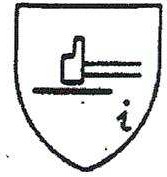 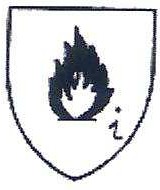 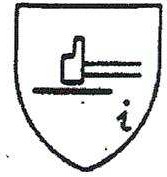 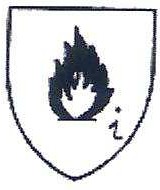 Γάντια για χειριστές αλυσοπρίονουΠΡΟΣΤΑΣΙΑ ΚΕΦΑΛΗΣ – ΟΡΑΣΕΩΣ2.1	Καπέλα τύπου μπειζμπολ2.2	Κράνη ασφαλείας2.3	Γυαλιά ασφαλείας κλειστού τύπου2.4	Γυαλιά προστασίας από ηλιακή ακτινοβολία2.5	Γυαλιά ανοικτού τύπου2.6	Ασπίδιο προστασίας με πλέγμα2.7	Ημίκρανο με διάφανη προσωπίδαΠΡΟΣΤΑΣΙΑ ΑΝΑΠΝΟΗΣ3.1	Μάσκα φίλτρου P13.2	Μάσκα ημίσεως προσώπου με φίλτρα Α1P3 ή ισοδύναμη φιλτρόμασκα3.3	Μάσκα ολόκληρου προσώπου με φίλτρα ΑΒΕΚ2 P33.4	Μάσκα ηλεκτροσυγκόλλησηςΠΡΟΣΤΑΤΕΥΤΙΚΗ ΕΝΔΥΜΑΣΙΑ4.1	Ανακλαστικά γιλέκα4.2	Παντελόνια εργασίας4.3	Μπλουζάκια t-shirt 4.4	Νιτσεράδες4.5	Μπουφάν αδιάβροχο4.6	Αδιάβροχες ποδιές4.7	Ποδιά σαμαράκι4.8	Ποδιά συγκολλητών4.9	Στολές προστασίας από χημικά4.10	Ρόμπες υφασμάτινεςΥΠΟΔΗΜΑΤΑ5.1	Γαλότσες5.2	Άρβυλα ασφαλείας5.3	Άρβυλα ασφαλείας ηλεκτρολογικά5.4	Παπούτσια αντιολισθητικάΑΛΛΑ ΜΕΣΑ ΠΡΟΣΤΑΣΙΑΣ6.1	Ωτοασπίδα ή ωτοβύσματα6.2	Ολόσωμες εξαρτήσεις, ανακόπτες, αποσβεστήρες6.3	Επιγονατίδες6.4	Μονωτικά εργαλεία6.5	Ζώνες ασφαλείας6.6	Φόρμα προστασίας για χρήση αλυσοπρίονουΕΝΔΕΙΚΤΙΚΟΣ ΠΡΟΫΠΟΛΟΓΙΣΜΟΣK.A: 10-6063.002ΚΑ 15-6063.002, ΚΑ 20-6063.002, ΚΑ 30-6063.002 ΚΑ 35-6063.002ΣΥΝΟΛΟΚΟΣ ΠΙΝΑΚΑΣΣΥΓΓΡΑΦΗ ΥΠΟΧΡΕΩΣΕΩΝΆρθρο 1ο Αντικείμενο της προμήθειαςΗ παρούσα μελέτη αφορά στην προμήθεια μέσων ατομικής προστασίας (ΜΑΠ), για την κάλυψη των αναγκών των δικαιούχων εργαζομένων του Δήμου Δελφών 2023 – 2024 (Μάρτιος). Το συνολικό κόστος της προμήθειας ανέρχεται στο ποσό των 79.031,93€ συμπεριλαμβανομένου ΦΠΑ 13% & 24% και θα βαρύνει τους προϋπολογισμούς του Δήμου Δελφών για τα έτη 2023 - 2024.Άρθρο 2ο Ισχύουσες διατάξειςΗ εκτέλεση της παρούσας σύμβασης διέπεται από τις εξής διατάξεις : 1.του Ν. 4412/2016.2. του άρθρου 58 του Ν. 3852/2010.3. την αριθ. 53361/2006 ΚΥΑ «Περί παροχής μέσων ατομικής προστασίας σε υπαλλήλους των Ο.Τ.Α και μέτρων προληπτικής ιατρικής» (ΦΕΚ Β’ 1503/11-10-2006),2.	την αριθ. 43726/2019 ΚΥΑ «Περί παροχής μέσων ατομικής προστασίας σε υπαλλήλους των Ο.Τ.Α και μέτρων προληπτικής ιατρικής» (ΦΕΚ Β’ 2208/08.06.2019)3.  τις ΚΥΑ 31119/2008 (ΦΕΚ 990/Β/28-05-2008) και 36586/2007 (ΦΕΚ 1323/Β/30-07-2007),4.	Τις Σ.Σ.Ε της ΠΟΕ ΟΤΑ5.	την παρ. 3 του άρθρου 97 του Ν.4483/2017, όπως ισχύει.Άρθρο 3ο Συμβατικά τεύχηΤα συμβατικά στοιχεία κατά σειρά είναι:Τεχνική Έκθεση Τεχνικές ΠροδιαγραφέςΕνδεικτικός ΠροϋπολογισμόςΣυγγραφή ΥποχρεώσεωνΑΡΘΡΟ 4ο Τρόπος εκτέλεσης της προμήθειαςΗ εκτέλεση της προμήθειας αυτής θα πραγματοποιηθεί με τον τρόπο που θα αποφασίσει το αρμόδιο όργανο κατά τις διατάξεις του άρθρου 27 του Ν. 4412/16.Κριτήριο ανάθεσης για την προμήθεια:Η πλέον συμφέρουσα από οικονομικής άποψης προσφορά αποκλειστικά βάσει τιμής.ΑΡΘΡΟ 5ο Όροι εκτέλεσης της σύμβασηςΚατά την εκτέλεση της σύμβασης ο ανάδοχος τηρεί τις υποχρεώσεις στους τομείς του περιβαλλοντικού, κοινωνικοασφαλιστικού και εργατικού δικαίου, που έχουν θεσπισθεί με το δίκαιο της Ένωσης, το εθνικό δίκαιο, συλλογικές συμβάσεις ή διεθνείς διατάξεις περιβαλλοντικού, κοινωνικοασφαλιστικού και εργατικού δικαίου, οι οποίες απαριθμούνται στο Παράρτημα X του Προσαρτήματος Α' του Ν. 4412/16.ΑΡΘΡΟ 6ο ΕγγυήσειςΟι συμμετέχοντες του διαγωνισμού θα πρέπει να προσκομίσουν «Εγγύηση Συμμετοχής» σύμφωνα με το άρθρο 72 του Ν.4412/2016 το ύψος της οποίας, δεν μπορεί να υπερβαίνει το δύο τοις εκατό (2%) της εκτιμώμενης αξίας της σύμβασης.Η εγγύηση συμμετοχής πρέπει να ισχύει για τριάντα (30) ημέρες τουλάχιστον μετά από τη λήξη του χρόνου ισχύος της προσφοράς που καθορίζουν τα έγγραφα της σύμβασης. Η αναθέτουσα αρχή μπορεί, πριν από τη λήξη της προσφοράς, να ζητά από τον προσφέροντα να παρατείνει, πριν από τη λήξη τους, τη διάρκεια ισχύος της προσφοράς και της εγγύησης συμμετοχής.Ο Ανάδοχος της σύμβασης σύμφωνα με το άρθρο 72 του Ν.4412/2016, θα πρέπει να προσκομίσει «Εγγύηση Καλής Εκτέλεσης», σε ποσοστό τέσσερα τοις εκατό (4%) επί της εκτιμώμενης αξίας της σύμβασης. Η εγγύηση καλής εκτέλεσης κατατίθεται μέχρι και την υπογραφή του συμφωνητικού.Ο Ανάδοχος θα πρέπει να προσκομίσει «εγγύηση καλής λειτουργίας» για την αποκατάσταση των ελαττωμάτων που ανακύπτουν ή των ζημιών που προκαλούνται από δυσλειτουργία των αγαθών κατά την περίοδο εγγύησης καλής λειτουργίας. Το ύψος της «εγγύησης καλής λειτουργίας» δεν θα υπερβαίνει το πέντε τοις εκατό (5%) της εκτιμώμενης αξίας της σύμβασης.ΑΡΘΡΟ 7ο Ανακοίνωση ΑποτελέσματοςΜετά την αξιολόγηση των προσφορών, η αναθέτουσα αρχή αποστέλλει σχετική ηλεκτρονική  πρόσκληση στον προσφέροντα, στον οποίο πρόκειται να γίνει η κατακύρωση («προσωρινό ανάδοχο»), μέσω της λειτουργικότητας της «Επικοινωνίας» του ηλεκτρονικού διαγωνισμού στο ΕΣΗΔΗΣ, και τον καλεί να υποβάλει εντός προθεσμίας δέκα (10) ημερών από την κοινοποίηση της σχετικής  έγγραφης ειδοποίησης σε αυτόν, τα αποδεικτικά έγγραφα νομιμοποίησης και τα πρωτότυπα ή αντίγραφα όλων των δικαιολογητικών συμμετοχής. Αν δεν προσκομισθούν τα παραπάνω δικαιολογητικά ή υπάρχουν ελλείψεις σε αυτά που υπoβλήθηκαν, η αναθέτουσα αρχή καλεί τον προσωρινό ανάδοχο να προσκομίσει τα ελλείποντα δικαιολογητικά ή να συμπληρώσει τα ήδη υποβληθέντα ή να παράσχει διευκρινήσεις με την έννοια του άρθρου 102 του ν. 4412/2016, εντός δέκα (10) ημερών από την κοινοποίηση της σχετικής πρόσκλησης σε αυτόν.Απορρίπτεται η προσφορά του προσωρινού αναδόχου, καταπίπτει υπέρ της αναθέτουσας αρχής η εγγύηση συμμετοχής του και η κατακύρωση γίνεται στον προσφέροντα που υπέβαλε την αμέσως επόμενη πλέον συμφέρουσα από οικονομική άποψη προσφορά, τηρουμένης της ανωτέρω διαδικασίας, εάν:i) κατά τον έλεγχο των παραπάνω δικαιολογητικών διαπιστωθεί ότι τα στοιχεία που δηλώθηκαν με  το Ευρωπαϊκό Ενιαίο Έγγραφο Σύμβασης (ΕΕΕΣ)  είναι εκ προθέσεως απατηλά, ή έχουν υποβληθεί πλαστά αποδεικτικά στοιχεία , ή ii)  δεν υποβληθούν στο προκαθορισμένο χρονικό διάστημα τα απαιτούμενα πρωτότυπα ή αντίγραφα των παραπάνω δικαιολογητικών, ή iii) από τα δικαιολογητικά που προσκομίσθηκαν νομίμως και εμπροθέσμως, δεν αποδεικνύεται η μη συνδρομή των λόγων αποκλεισμού ή η πλήρωση μιας ή περισσοτέρων από τις απαιτήσεις των κριτηρίων ποιοτικής επιλογής.ΑΡΘΡΟ 8ο ΣυμφωνητικόΜετά την ανακοίνωση της ανάθεσης καταρτίζεται από την υπηρεσία το συμφωνητικό που υπογράφεται και από τα δύο συμβαλλόμενα μέρη. Το συμφωνητικό συντάσσεται βάσει των όρων της παρούσης και περιλαμβάνει όλα τα στοιχεία της προμήθειας και τουλάχιστον τα εξής: α) Τον τόπο και χρόνο υπογραφής της σύμβασης. β) Τα συμβαλλόμενα μέρη γ) Τα προς προμήθεια υλικά και την ποσότητα αυτών. δ) Την τιμή ε) Τον τόπο, τρόπο και χρόνο παράδοσης των υλικών. στ) Τις τεχνικές προδιαγραφές των υλικών. ζ) Τον τρόπο πληρωμής. Το συμφωνητικό για τη διενέργεια της παρούσης προμήθειας καταρτίζεται με βάση τους όρους αυτής της μελέτης, που με την προσφορά του αποδέχεται ο ανάδοχος. Το συμφωνητικό δεν μπορεί να περιέχει όρους αντίθετους με τα παραπάνω στοιχεία. Το συμφωνητικό υπογράφεται από τον αρμόδιο Αντιδήμαρχο. Η σύμβαση θεωρείται ότι εκτελέστηκε όταν: α) Παραδοθεί ολόκληρη η ποσότητα, ή εάν αυτή που παραδόθηκε σε περίπτωση διαιρετού υλικού, υπολείπεται της συμβατικής, κατά μέρος που κρίνεται από το αρμόδιο όργανο ως ασήμαντο. β) Παραληφθεί οριστικά (ποσοτικά και ποιοτικά) η ποσότητα που παραδόθηκε. γ) Γίνει η αποπληρωμή του συμβατικού τιμήματος, αφού προηγουμένως επιβλήθηκαν τυχόν κυρώσεις ή εκπτώσεις. δ) Εκπληρωθούν και οι τυχόν λοιπές συμβατικές υποχρεώσεις και από τα δύο συμβαλλόμενα μέρη και αποδεσμεύτηκαν οι σχετικές εγγυήσεις κατά τα προβλεπόμενα από τη σύμβαση. ΑΡΘΡΟ 9ο Παραλαβή των υλικώνΗ παραλαβή γίνεται από τις επιτροπές της παραγράφου 3 του άρθρου 221 (άρθρο 208 παρ.1 του Ν.4412/16). Κατά τη διαδικασία παραλαβής των υλικών διενεργείται ποιοτικός και ποσοτικός έλεγχος και καλείται να παραστεί, εφόσον το επιθυμεί, ο προμηθευτής. (άρθρο 208 παρ.2 του Ν.4412/16). Κατά τα λοιπά ισχύουν οι διατάξεις του άρθρου 208 του Ν. 4412/16.ΑΡΘΡΟ 10ο Τόπος ΠαράδοσηςΟ προμηθευτής είναι υποχρεωμένος, να παραδώσει τα είδη στη κεντρική Αποθήκη του Δήμου Δελφών. Τα έξοδα μεταφοράς βαραίνουν τον ίδιο.Χρόνος παράδοσηςΤα υπό προμήθεια είδη δύναται να παραδίδονται ολικά ή και τμηματικά όσες φορές κρίνει η αρμόδια υπηρεσία εντός διαστήματος ισχύος της σύμβασης. Κατά τα λοιπά, ισχύουν οι διατάξεις του άρ. 206 του Ν. 4412/16.ΑΡΘΡΟ  11ο Πλημμελής κατασκευήΣε περίπτωση οριστικής απόρριψης ολόκληρης ή μέρους της συμβατικής ποσότητας των υλικών, με απόφαση του αποφαινομένου οργάνου ύστερα από γνωμοδότηση του αρμόδιου οργάνου, μπορεί να εγκρίνεται αντικατάστασή της με άλλη, που να είναι σύμφωνη με τους όρους της σύμβασης, μέσα σε τακτή προθεσμία που ορίζεται από την απόφαση αυτή. Γενικά ισχύουν τα όσα ορίζονται στο άρθρο 213 Ν.4412/16. ΑΡΘΡΟ 12ο Ποινικές ρήτρες-έκπτωση αναδόχουΟ ανάδοχος κηρύσσεται υποχρεωτικά έκπτωτος από τη σύμβαση και από κάθε δικαίωμα που απορρέει από αυτήν, με απόφαση της αναθέτουσας αρχής, ύστερα από γνωμοδότηση του αρμόδιου συλλογικού οργάνου (Επιτροπή Παρακολούθησης και Παραλαβής):α) στην περίπτωση της παρ. 7 του άρθρου 105 ν. 4412/2016, περί κατακύρωσης και σύναψης σύμβασης,β) στην περίπτωση που δεν εκπληρώσει τις υποχρεώσεις του που απορρέουν από τη σύμβαση ή/και δεν συμμορφωθεί με τις σχετικές γραπτές εντολές της υπηρεσίας, που είναι σύμφωνες με τη σύμβαση ή τις κείμενες διατάξεις, εντός του συμφωνημένου χρόνου εκτέλεσης της σύμβασης,γ) εφόσον δεν φορτώσει, δεν παραδώσει ή δεν αντικαταστήσει τα συμβατικά αγαθά ή δεν επισκευάσει ή δεν συντηρήσει αυτά μέσα στον συμβατικό χρόνο ή στον χρόνο παράτασης που του δόθηκε, σύμφωνα με όσα προβλέπονται στο άρθρο 206 του ν. 4412/2016, με την επιφύλαξη της επόμενης παραγράφου.ΑΡΘΡΟ 13ο Ανωτέρα βίαΟ ανάδοχος που επικαλείται ανωτέρα βία υποχρεούται, μέσα σε είκοσι (20) ημέρες από τότε που συνέβησαν τα περιστατικά που συνιστούν την ανωτέρα βία, να αναφέρει εγγράφως αυτά και να προσκομίσει στην αναθέτουσα αρχή τα απαραίτητα αποδεικτικά στοιχεία, κατά τις διατάξεις του άρ. 204 του Ν4412/2016.ΑΡΘΡΟ 14ο Τρόπος πληρωμής – Φόροι,Τέλη,ΚρατήσειςΗ πληρωμή της αξίας των υλικών της παρούσης θα γίνει με εξόφληση 100% της συμβατικής αξίας αμέσως μετά την οριστική παραλαβή των υπό προμήθεια υλικών. Ως προς τα δικαιολογητικά πληρωμής και λοιπά στοιχεία ισχύουν τα όσα αναφέρονται στο άρθρο 200 του Ν.4412/16 και όλα τα δικαιολογητικά πληρωμής ελέγχονται από την αρμόδια υπηρεσία του Δήμου.Ο ανάδοχος υπόκειται σε όλους τους, βάσει των κείμενων διατάξεων, φόρους, τέλη, κρατήσεις που θα ισχύουν κατά την ημέρα της διενέργειας της προμήθειας, πλην του Φ.Π.Α. που βαρύνει τον Δήμο.ΑΡΘΡΟ 15ο Δικαιολογητικά πληρωμής1. Πρωτόκολλο οριστικής ποσοτικής και ποιοτικής παραλαβής ή βεβαίωση αρμοδίως υπογεγραμμένη.2. Τιμολόγιο του προμηθευτή εις τριπλούν που να αναφέρει την ένδειξη «Εξοφλήθηκε».3. Εξοφλητική απόδειξη του προμηθευτή, εάν το τιμολόγιο δεν φέρει την ένδειξη «Εξοφλήθηκε».4. Πιστοποιητικά Φορολογικής και Ασφαλιστικής Ενημερότητας (άρθρο 200 παρ.4 του Ν.4412/16).Πέραν των ανωτέρω δικαιολογητικών οι αρμόδιες υπηρεσίες που διενεργούν τον έλεγχο και την πληρωμή, μπορούν να ζητήσουν και οποιοδήποτε άλλο δικαιολογητικό, εφόσον προβλέπεται στην κείμενη νομοθεσία ή στα έγγραφα της σύμβασης. (άρθρο 200 παρ.6 του Ν.4412/16).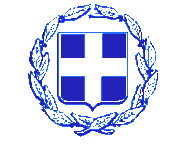 ΠΡΟΜΗΘΕΙΑ ΜΕΣΩΝ ΑΤΟΜΙΚΗΣ ΠΡΟΣΤΑΣΙΑΣ (ΜΑΠ) ΕΛΛΗΝΙΚΗ ΔΗΜΟΚΡΑΤΙΑΝΟΜΟΣ ΦΩΚΙΔΑΣΔΗΜΟΣ ΔΕΛΦΩΝΔΙΕΥΘΥΝΣΗ ΜΕΛΕΤΩΝ, ΛΕΙΤΟΥΡΓΙΑΣ & ΣΥΝΤΗΡΗΣΗΣ ΥΠΟΔΟΜΩΝΤαχ. Δ/νση:  Υπολοχαγού Γάτου 12Ταχ. Κωδ.:  331 00 ΑΜΦΙΣΣΑΤηλέφωνο: 2265023766CPV:  35113400-3K.A: 10-6063.002, 15-6063.002, 20-6063.002, 30-6063.002 και 35-6063.002ΠΡΟΥΠΟΛΟΓΙΣΜΟΣ: 79.031,93€ΠΕΡΙΕΧΟΜΕΝΑ	ΠΕΡΙΕΧΟΜΕΝΑ	1.Τεχνική Έκθεση 2.Τεχνικές Προδιαγραφές3.Ενδεικτικός Προϋπολογισμός4.Συγγραφή ΥποχρεώσεωνΠΡΟΜΗΘΕΙΑ ΜΕΣΩΝ ΑΤΟΜΙΚΗΣ ΠΡΟΣΤΑΣΙΑΣ (ΜΑΠ)ΕΛΛΗΝΙΚΗ ΔΗΜΟΚΡΑΤΙΑΝΟΜΟΣ ΦΩΚΙΔΑΣΔΗΜΟΣ ΔΕΛΦΩΝΔΙΕΥΘΥΝΣΗ ΜΕΛΕΤΩΝ, ΛΕΙΤΟΥΡΓΙΑΣ & ΣΥΝΤΗΡΗΣΗΣ ΥΠΟΔΟΜΩΝΤαχ. Δ/νση:  Υπολοχαγού Γάτου 12Ταχ. Κωδ.:  331 00 ΑΜΦΙΣΣΑΤηλέφωνο: 2265023766CPV:  35113400-3K.A: 10-6063.002, 15-6063.002, 20-6063.002, 30-6063.002 και 35-6063.002ΠΡΟΥΠΟΛΟΓΙΣΜΟΣ: 79.031,93€Α/ΑΕΙΔΙΚΟΤΗΤΑΔ/ΝΣΗ ΠΕΡΙΒΑΛΛΟΝΤΟΣΔ/ΝΣΗ ΔΙΟΙΚΗΤΙΚΩΝ ΥΠΗΡΕΣΙΩΝΔ/ΝΣΗ ΚΟΙΝΩΝΙΚΗΣ ΑΛΛΗΛΕΓΓΥΗΣΔ/ΝΣΗ ΥΠΟΔΟΜΩΝΣΥΝΟΛΟ ΕΙΔΙΚΟΤΗΤΑΣ1ΟΔΟΚΑΘΑΡΙΣΤΗΣ12122ΣΥΝΟΔΟΣ ΑΠΟΡΡΙΜΜΑΤΟΦΟΡΟΥ13133ΟΔΗΓΟΙ6174ΧΕΙΡΙΣΤΗΣ ΜΗΧΑΝΗΜΑΤΩΝ4155ΗΛΕΚΤΡΟΛΟΓΟΣ776ΕΡΓΑΤΗΣ ΠΡΑΣΙΝΟΥ11117ΟΙΚΟΔΟΜΟΣ558ΞΥΛΟΥΡΓΟΣ119ΥΔΡΑΥΛΙΚΟΣ6610ΕΛΑΙΟΧΡΩΜΑΤΙΣΤΕΣ1111ΠΛΥΝΤΕΣ1112ΦΥΛΑΚΑΣ ΓΗΠΕΔΟΥ1113ΑΘΛΗΤΙΚΕΣ ΕΓΚΑΤΑΣΤΑΣΕΙΣ- ΚΟΛΥΜΒΗΤΗΡΙΟ2214ΒΡΕΦΟΝΗΠΙΟΚΟΜΟΙ222215ΜΑΓΕΙΡΑΣ ΚΑΙ ΒΟΗΘΟΣ ΜΑΓΕΙΡΑ3316ΒΟΗΘΕΙΑ ΣΤΟ ΣΠΙΤΙ (οικογενειακοί βοηθοί) 101017ΚΑΘΑΡΙΣΤΡΙΕΣ ΣΧΟΛΕΙΩΝ595918ΚΑΘΑΡΙΣΤΡΙΕΣ ΕΣΩΤΕΡΙΚΩΝ ΧΩΡΩΝ5131819ΟΔΗΓΟΣ ΛΕΩΦΟΡΕΙΟΥ1120ΝΟΣΗΛΕΥΤΙΚΟ ΠΡΟΣΩΠΙΚΟ77ΣΥΝΟΛΟ46646022192Α/ΑΕΙΔΙΚΟΤΗΤΑΔΙΚΑΙΟΥΜΕΝΑ ΜΑΠΑ/ΑΕΙΔΙΚΟΤΗΤΑΔΙΚΑΙΟΥΜΕΝΑ ΜΑΠ1ΟΔΟΚΑΘΑΡΙΣΤΗΣΓάντια Δερματοπάνινα γενικής χρήσης1ΟΔΟΚΑΘΑΡΙΣΤΗΣΓάντια από Νιτρίλιο1ΟΔΟΚΑΘΑΡΙΣΤΗΣΓάντια από ύφασμα και νιτρίλιο1ΟΔΟΚΑΘΑΡΙΣΤΗΣΚαπέλα τύπου μπειζμπολ1ΟΔΟΚΑΘΑΡΙΣΤΗΣΓυαλιά προστασίας από ηλιακή ακτινοβολία1ΟΔΟΚΑΘΑΡΙΣΤΗΣΑνακλαστικά γιλέκα1ΟΔΟΚΑΘΑΡΙΣΤΗΣΠαντελόνια εργασίας1ΟΔΟΚΑΘΑΡΙΣΤΗΣΜπλουζάκια t-shirt1ΟΔΟΚΑΘΑΡΙΣΤΗΣΝιτσεράδες1ΟΔΟΚΑΘΑΡΙΣΤΗΣΜπουφάν αδιάβροχο1ΟΔΟΚΑΘΑΡΙΣΤΗΣΓαλότσες1ΟΔΟΚΑΘΑΡΙΣΤΗΣΩτοασπίδα ή ωτοβύσματα1ΟΔΟΚΑΘΑΡΙΣΤΗΣΜάσκα Προστασίας Μιας Χρήσης (50)1ΟΔΟΚΑΘΑΡΙΣΤΗΣΜάσκα φίλτρου P11ΟΔΟΚΑΘΑΡΙΣΤΗΣΆρβυλα ασφαλείας2ΣΥΝΟΔΟΣ ΑΠΟΡΡΙΜΜΑΤΟΦΟΡΟΥΓάντια Δερματοπάνινα γενικής χρήσης2ΣΥΝΟΔΟΣ ΑΠΟΡΡΙΜΜΑΤΟΦΟΡΟΥΓάντια από Νιτρίλιο2ΣΥΝΟΔΟΣ ΑΠΟΡΡΙΜΜΑΤΟΦΟΡΟΥΓάντια από ύφασμα και νιτρίλιο2ΣΥΝΟΔΟΣ ΑΠΟΡΡΙΜΜΑΤΟΦΟΡΟΥΚαπέλα τύπου μπειζμπολ2ΣΥΝΟΔΟΣ ΑΠΟΡΡΙΜΜΑΤΟΦΟΡΟΥΚράνη ασφαλείας2ΣΥΝΟΔΟΣ ΑΠΟΡΡΙΜΜΑΤΟΦΟΡΟΥΓυαλιά προστασίας από ηλιακή ακτινοβολία2ΣΥΝΟΔΟΣ ΑΠΟΡΡΙΜΜΑΤΟΦΟΡΟΥΓυαλιά ανοικτού τύπου2ΣΥΝΟΔΟΣ ΑΠΟΡΡΙΜΜΑΤΟΦΟΡΟΥΜάσκα Προστασίας Μιας Χρήσης (50)2ΣΥΝΟΔΟΣ ΑΠΟΡΡΙΜΜΑΤΟΦΟΡΟΥΜάσκα φίλτρου P12ΣΥΝΟΔΟΣ ΑΠΟΡΡΙΜΜΑΤΟΦΟΡΟΥΜάσκα ημίσεως προσώπου με φίλτρα Α1P3 ή ισοδύναμη φιλτρόμασκα2ΣΥΝΟΔΟΣ ΑΠΟΡΡΙΜΜΑΤΟΦΟΡΟΥΑνακλαστικά γιλέκα2ΣΥΝΟΔΟΣ ΑΠΟΡΡΙΜΜΑΤΟΦΟΡΟΥΠαντελόνια εργασίας2ΣΥΝΟΔΟΣ ΑΠΟΡΡΙΜΜΑΤΟΦΟΡΟΥΜπλουζάκια t-shirt2ΣΥΝΟΔΟΣ ΑΠΟΡΡΙΜΜΑΤΟΦΟΡΟΥΝιτσεράδες2ΣΥΝΟΔΟΣ ΑΠΟΡΡΙΜΜΑΤΟΦΟΡΟΥΜπουφάν αδιάβροχο2ΣΥΝΟΔΟΣ ΑΠΟΡΡΙΜΜΑΤΟΦΟΡΟΥΓαλότσες2ΣΥΝΟΔΟΣ ΑΠΟΡΡΙΜΜΑΤΟΦΟΡΟΥΆρβυλα ασφαλείας2ΣΥΝΟΔΟΣ ΑΠΟΡΡΙΜΜΑΤΟΦΟΡΟΥΩτοασπίδα ή ωτοβύσματα3ΟΔΗΓΟΣ ΦΟΡΤΗΓΩΝΓάντια Δερματοπάνινα γενικής χρήσης3ΟΔΗΓΟΣ ΦΟΡΤΗΓΩΝΓάντια από Νιτρίλιο3ΟΔΗΓΟΣ ΦΟΡΤΗΓΩΝΚαπέλα τύπου μπειζμπολ3ΟΔΗΓΟΣ ΦΟΡΤΗΓΩΝΓυαλιά προστασίας από ηλιακή ακτινοβολία3ΟΔΗΓΟΣ ΦΟΡΤΗΓΩΝΜάσκα Προστασίας Μιας Χρήσης (50)3ΟΔΗΓΟΣ ΦΟΡΤΗΓΩΝΜάσκα φίλτρου P13ΟΔΗΓΟΣ ΦΟΡΤΗΓΩΝΑνακλαστικά γιλέκα3ΟΔΗΓΟΣ ΦΟΡΤΗΓΩΝΠαντελόνια εργασίας3ΟΔΗΓΟΣ ΦΟΡΤΗΓΩΝΜπλουζάκια t-shirt3ΟΔΗΓΟΣ ΦΟΡΤΗΓΩΝΜπουφάν αδιάβροχο3ΟΔΗΓΟΣ ΦΟΡΤΗΓΩΝΆρβυλα ασφαλείας4ΧΕΙΡΙΣΤΗΣ ΜΗΧΑΝΗΜΑΤΩΝΓάντια από Νιτρίλιο4ΧΕΙΡΙΣΤΗΣ ΜΗΧΑΝΗΜΑΤΩΝΚαπέλα τύπου μπειζμπολ4ΧΕΙΡΙΣΤΗΣ ΜΗΧΑΝΗΜΑΤΩΝΚράνη ασφαλείας4ΧΕΙΡΙΣΤΗΣ ΜΗΧΑΝΗΜΑΤΩΝΓυαλιά προστασίας από ηλιακή ακτινοβολία4ΧΕΙΡΙΣΤΗΣ ΜΗΧΑΝΗΜΑΤΩΝΜάσκα Προστασίας Μιας Χρήσης (50)4ΧΕΙΡΙΣΤΗΣ ΜΗΧΑΝΗΜΑΤΩΝΜάσκα φίλτρου P14ΧΕΙΡΙΣΤΗΣ ΜΗΧΑΝΗΜΑΤΩΝΑνακλαστικά γιλέκα4ΧΕΙΡΙΣΤΗΣ ΜΗΧΑΝΗΜΑΤΩΝΠαντελόνια εργασίας4ΧΕΙΡΙΣΤΗΣ ΜΗΧΑΝΗΜΑΤΩΝΜπλουζάκια t-shirt4ΧΕΙΡΙΣΤΗΣ ΜΗΧΑΝΗΜΑΤΩΝΜπουφάν αδιάβροχο4ΧΕΙΡΙΣΤΗΣ ΜΗΧΑΝΗΜΑΤΩΝΆρβυλα ασφαλείας4ΧΕΙΡΙΣΤΗΣ ΜΗΧΑΝΗΜΑΤΩΝΩτοασπίδα ή ωτοβύσματα5ΗΛΕΚΤΡΟΛΟΓΟΣΓάντια Δερματοπάνινα γενικής χρήσης5ΗΛΕΚΤΡΟΛΟΓΟΣΓάντια μονωτικά ηλεκτρολόγου5ΗΛΕΚΤΡΟΛΟΓΟΣΚαπέλα τύπου μπειζμπολ5ΗΛΕΚΤΡΟΛΟΓΟΣΚράνη ασφαλείας5ΗΛΕΚΤΡΟΛΟΓΟΣΓυαλιά προστασίας από ηλιακή ακτινοβολία5ΗΛΕΚΤΡΟΛΟΓΟΣΜάσκα Προστασίας Μιας Χρήσης (50)5ΗΛΕΚΤΡΟΛΟΓΟΣΜάσκα φίλτρου P15ΗΛΕΚΤΡΟΛΟΓΟΣΜάσκα ηλεκτροσυγκόλλησης5ΗΛΕΚΤΡΟΛΟΓΟΣΑνακλαστικά γιλέκα5ΗΛΕΚΤΡΟΛΟΓΟΣΠαντελόνια εργασίας5ΗΛΕΚΤΡΟΛΟΓΟΣΜπλουζάκια t-shirt5ΗΛΕΚΤΡΟΛΟΓΟΣΜπουφάν αδιάβροχο5ΗΛΕΚΤΡΟΛΟΓΟΣΆρβυλα ασφαλείας ηλεκτρολογικά5ΗΛΕΚΤΡΟΛΟΓΟΣΩτοασπίδα ή ωτοβύσματα5ΗΛΕΚΤΡΟΛΟΓΟΣΟλόσωμες εξαρτήσεις, ανακόπτες, αποσβεστήρες5ΗΛΕΚΤΡΟΛΟΓΟΣΜονωτικά εργαλεία5ΗΛΕΚΤΡΟΛΟΓΟΣΖώνες ασφαλείας6ΕΡΓΑΤΗΣ ΠΡΑΣΙΝΟΥΓάντια Δερματοπάνινα γενικής χρήσης6ΕΡΓΑΤΗΣ ΠΡΑΣΙΝΟΥΓάντια από Νιτρίλιο6ΕΡΓΑΤΗΣ ΠΡΑΣΙΝΟΥΓάντια από ύφασμα και νιτρίλιο6ΕΡΓΑΤΗΣ ΠΡΑΣΙΝΟΥΓάντια ελαστικά νιτριλίου μιας χρήσης (των 100)6ΕΡΓΑΤΗΣ ΠΡΑΣΙΝΟΥΓάντια για χειριστές αλυσοπρίονου6ΕΡΓΑΤΗΣ ΠΡΑΣΙΝΟΥΚαπέλα τύπου μπειζμπολ6ΕΡΓΑΤΗΣ ΠΡΑΣΙΝΟΥΚράνη ασφαλείας6ΕΡΓΑΤΗΣ ΠΡΑΣΙΝΟΥΓυαλιά ασφαλείας κλειστού τύπου6ΕΡΓΑΤΗΣ ΠΡΑΣΙΝΟΥΓυαλιά προστασίας από ηλιακή ακτινοβολία6ΕΡΓΑΤΗΣ ΠΡΑΣΙΝΟΥΓυαλιά ανοικτού τύπου6ΕΡΓΑΤΗΣ ΠΡΑΣΙΝΟΥΑσπίδιο προστασίας με πλέγμα6ΕΡΓΑΤΗΣ ΠΡΑΣΙΝΟΥΗμίκρανο με διάφανη προσωπίδα6ΕΡΓΑΤΗΣ ΠΡΑΣΙΝΟΥΜάσκα Προστασίας Μιας Χρήσης (50)6ΕΡΓΑΤΗΣ ΠΡΑΣΙΝΟΥΜάσκα φίλτρου P16ΕΡΓΑΤΗΣ ΠΡΑΣΙΝΟΥΜάσκα ημίσεως προσώπου με φίλτρα Α1P3 ή ισοδύναμη φιλτρόμασκα6ΕΡΓΑΤΗΣ ΠΡΑΣΙΝΟΥΜάσκα ολόκληρου προσώπου με φίλτρα ΑΒΕΚ2 P36ΕΡΓΑΤΗΣ ΠΡΑΣΙΝΟΥΑνακλαστικά γιλέκα6ΕΡΓΑΤΗΣ ΠΡΑΣΙΝΟΥΠαντελόνια εργασίας6ΕΡΓΑΤΗΣ ΠΡΑΣΙΝΟΥΜπλουζάκια t-shirt 6ΕΡΓΑΤΗΣ ΠΡΑΣΙΝΟΥΝιτσεράδες6ΕΡΓΑΤΗΣ ΠΡΑΣΙΝΟΥΜπουφάν αδιάβροχο6ΕΡΓΑΤΗΣ ΠΡΑΣΙΝΟΥΑδιάβροχες ποδιές6ΕΡΓΑΤΗΣ ΠΡΑΣΙΝΟΥΣτολές προστασίας από χημικά6ΕΡΓΑΤΗΣ ΠΡΑΣΙΝΟΥΆρβυλα ασφαλείας6ΕΡΓΑΤΗΣ ΠΡΑΣΙΝΟΥΩτοασπίδα ή ωτοβύσματα6ΕΡΓΑΤΗΣ ΠΡΑΣΙΝΟΥΕπιγονατίδες6ΕΡΓΑΤΗΣ ΠΡΑΣΙΝΟΥΦόρμα προστασίας για χρήση αλυσοπρίονου7ΟΙΚΟΔΟΜΟΣΓάντια Δερματοπάνινα γενικής χρήσης7ΟΙΚΟΔΟΜΟΣΓάντια από Νιτρίλιο7ΟΙΚΟΔΟΜΟΣΚαπέλα τύπου μπειζμπολ7ΟΙΚΟΔΟΜΟΣΚράνη ασφαλείας7ΟΙΚΟΔΟΜΟΣΓυαλιά προστασίας από ηλιακή ακτινοβολία7ΟΙΚΟΔΟΜΟΣΜάσκα Προστασίας Μιας Χρήσης (50)7ΟΙΚΟΔΟΜΟΣΜάσκα φίλτρου P17ΟΙΚΟΔΟΜΟΣΑνακλαστικά γιλέκα7ΟΙΚΟΔΟΜΟΣΠαντελόνια εργασίας7ΟΙΚΟΔΟΜΟΣΜπλουζάκια t-shirt7ΟΙΚΟΔΟΜΟΣΜπουφάν αδιάβροχο7ΟΙΚΟΔΟΜΟΣΆρβυλα ασφαλείας7ΟΙΚΟΔΟΜΟΣΕπιγονατίδες8ΞΥΛΟΥΡΓΟΣΓάντια Δερματοπάνινα γενικής χρήσης8ΞΥΛΟΥΡΓΟΣΓάντια από Νιτρίλιο8ΞΥΛΟΥΡΓΟΣΚαπέλα τύπου μπειζμπολ8ΞΥΛΟΥΡΓΟΣΓυαλιά ασφαλείας κλειστού τύπου8ΞΥΛΟΥΡΓΟΣΓυαλιά προστασίας από ηλιακή ακτινοβολία8ΞΥΛΟΥΡΓΟΣΜάσκα Προστασίας Μιας Χρήσης (50)8ΞΥΛΟΥΡΓΟΣΜάσκα φίλτρου P18ΞΥΛΟΥΡΓΟΣΑνακλαστικά γιλέκα8ΞΥΛΟΥΡΓΟΣΠαντελόνια εργασίας8ΞΥΛΟΥΡΓΟΣΜπλουζάκια t-shirt8ΞΥΛΟΥΡΓΟΣΜπουφάν αδιάβροχο8ΞΥΛΟΥΡΓΟΣΆρβυλα ασφαλείας8ΞΥΛΟΥΡΓΟΣΩτοασπίδα ή ωτοβύσματα9ΥΔΡΑΥΛΙΚΟΣΓάντια Δερματοπάνινα γενικής χρήσης9ΥΔΡΑΥΛΙΚΟΣΓάντια από ύφασμα και νιτρίλιο9ΥΔΡΑΥΛΙΚΟΣΓάντια ελαστικά νιτριλίου μιας χρήσης (των 100)9ΥΔΡΑΥΛΙΚΟΣΚαπέλα τύπου μπειζμπολ9ΥΔΡΑΥΛΙΚΟΣΓυαλιά ανοικτού τύπου9ΥΔΡΑΥΛΙΚΟΣΜάσκα Προστασίας Μιας Χρήσης (50)9ΥΔΡΑΥΛΙΚΟΣΜάσκα φίλτρου P19ΥΔΡΑΥΛΙΚΟΣΑνακλαστικά γιλέκα9ΥΔΡΑΥΛΙΚΟΣΠαντελόνια εργασίας9ΥΔΡΑΥΛΙΚΟΣΜπλουζάκια t-shirt9ΥΔΡΑΥΛΙΚΟΣΜπουφάν αδιάβροχο9ΥΔΡΑΥΛΙΚΟΣΆρβυλα ασφαλείας9ΥΔΡΑΥΛΙΚΟΣΕπιγονατίδες10ΕΛΑΙΟΧΡΩΜΑΤΙΣΤΕΣΓάντια από Νιτρίλιο10ΕΛΑΙΟΧΡΩΜΑΤΙΣΤΕΣΓάντια ελαστικά νιτριλίου μιας χρήσης (των 100)10ΕΛΑΙΟΧΡΩΜΑΤΙΣΤΕΣΚαπέλα τύπου μπειζμπολ10ΕΛΑΙΟΧΡΩΜΑΤΙΣΤΕΣΚράνη ασφαλείας10ΕΛΑΙΟΧΡΩΜΑΤΙΣΤΕΣΓυαλιά ασφαλείας κλειστού τύπου10ΕΛΑΙΟΧΡΩΜΑΤΙΣΤΕΣΜάσκα Προστασίας Μιας Χρήσης (50)10ΕΛΑΙΟΧΡΩΜΑΤΙΣΤΕΣΜάσκα φίλτρου P110ΕΛΑΙΟΧΡΩΜΑΤΙΣΤΕΣΜάσκα ημίσεως προσώπου με φίλτρα Α1P3 ή ισοδύναμη φιλτρόμασκα10ΕΛΑΙΟΧΡΩΜΑΤΙΣΤΕΣΑνακλαστικά γιλέκα10ΕΛΑΙΟΧΡΩΜΑΤΙΣΤΕΣΠαντελόνια εργασίας10ΕΛΑΙΟΧΡΩΜΑΤΙΣΤΕΣΜπλουζάκια t-shirt10ΕΛΑΙΟΧΡΩΜΑΤΙΣΤΕΣΜπουφάν αδιάβροχο10ΕΛΑΙΟΧΡΩΜΑΤΙΣΤΕΣΣτολές προστασίας από χημικά10ΕΛΑΙΟΧΡΩΜΑΤΙΣΤΕΣΆρβυλα ασφαλείας10ΕΛΑΙΟΧΡΩΜΑΤΙΣΤΕΣΕπιγονατίδες11ΠΛΥΝΤΕΣΓάντια Δερματοπάνινα γενικής χρήσης11ΠΛΥΝΤΕΣΓάντια από PVC11ΠΛΥΝΤΕΣΓάντια από ύφασμα και νιτρίλιο11ΠΛΥΝΤΕΣΚαπέλα τύπου μπειζμπολ11ΠΛΥΝΤΕΣΚράνη ασφαλείας11ΠΛΥΝΤΕΣΓυαλιά ασφαλείας κλειστού τύπου11ΠΛΥΝΤΕΣΜάσκα Προστασίας Μιας Χρήσης (50)11ΠΛΥΝΤΕΣΜάσκα φίλτρου P111ΠΛΥΝΤΕΣΑνακλαστικά γιλέκα11ΠΛΥΝΤΕΣΠαντελόνια εργασίας11ΠΛΥΝΤΕΣΜπλουζάκια t-shirt11ΠΛΥΝΤΕΣΜπουφάν αδιάβροχο11ΠΛΥΝΤΕΣΣτολές προστασίας από χημικά11ΠΛΥΝΤΕΣΓαλότσες11ΠΛΥΝΤΕΣΆρβυλα ασφαλείας12ΦΥΛΑΚΑΣ ΓΗΠΕΔΟΥΚαπέλα τύπου μπειζμπολ12ΦΥΛΑΚΑΣ ΓΗΠΕΔΟΥΜάσκα Προστασίας Μιας Χρήσης (50)12ΦΥΛΑΚΑΣ ΓΗΠΕΔΟΥΜάσκα φίλτρου P112ΦΥΛΑΚΑΣ ΓΗΠΕΔΟΥΑνακλαστικά γιλέκα12ΦΥΛΑΚΑΣ ΓΗΠΕΔΟΥΠαντελόνια εργασίας12ΦΥΛΑΚΑΣ ΓΗΠΕΔΟΥΜπλουζάκια t-shirt12ΦΥΛΑΚΑΣ ΓΗΠΕΔΟΥΝιτσεράδες12ΦΥΛΑΚΑΣ ΓΗΠΕΔΟΥΜπουφάν αδιάβροχο12ΦΥΛΑΚΑΣ ΓΗΠΕΔΟΥΆρβυλα ασφαλείας13ΑΘΛΗΤΙΚΕΣ ΕΓΚΑΤΑΣΤΑΣΕΙΣ- ΚΟΛΥΜΒΗΤΗΡΙΟΓάντια από ύφασμα και νιτρίλιο13ΑΘΛΗΤΙΚΕΣ ΕΓΚΑΤΑΣΤΑΣΕΙΣ- ΚΟΛΥΜΒΗΤΗΡΙΟΚαπέλα τύπου μπειζμπολ13ΑΘΛΗΤΙΚΕΣ ΕΓΚΑΤΑΣΤΑΣΕΙΣ- ΚΟΛΥΜΒΗΤΗΡΙΟΓυαλιά προστασίας από ηλιακή ακτινοβολία13ΑΘΛΗΤΙΚΕΣ ΕΓΚΑΤΑΣΤΑΣΕΙΣ- ΚΟΛΥΜΒΗΤΗΡΙΟΜάσκα Προστασίας Μιας Χρήσης (50)13ΑΘΛΗΤΙΚΕΣ ΕΓΚΑΤΑΣΤΑΣΕΙΣ- ΚΟΛΥΜΒΗΤΗΡΙΟΜάσκα φίλτρου P113ΑΘΛΗΤΙΚΕΣ ΕΓΚΑΤΑΣΤΑΣΕΙΣ- ΚΟΛΥΜΒΗΤΗΡΙΟΑνακλαστικά γιλέκα13ΑΘΛΗΤΙΚΕΣ ΕΓΚΑΤΑΣΤΑΣΕΙΣ- ΚΟΛΥΜΒΗΤΗΡΙΟΠαντελόνια εργασίας13ΑΘΛΗΤΙΚΕΣ ΕΓΚΑΤΑΣΤΑΣΕΙΣ- ΚΟΛΥΜΒΗΤΗΡΙΟΜπλουζάκια t-shirt13ΑΘΛΗΤΙΚΕΣ ΕΓΚΑΤΑΣΤΑΣΕΙΣ- ΚΟΛΥΜΒΗΤΗΡΙΟΝιτσεράδες13ΑΘΛΗΤΙΚΕΣ ΕΓΚΑΤΑΣΤΑΣΕΙΣ- ΚΟΛΥΜΒΗΤΗΡΙΟΜπουφάν αδιάβροχο13ΑΘΛΗΤΙΚΕΣ ΕΓΚΑΤΑΣΤΑΣΕΙΣ- ΚΟΛΥΜΒΗΤΗΡΙΟΓαλότσες13ΑΘΛΗΤΙΚΕΣ ΕΓΚΑΤΑΣΤΑΣΕΙΣ- ΚΟΛΥΜΒΗΤΗΡΙΟΆρβυλα ασφαλείας14ΒΡΕΦΟΝΗΠΙΟΚΟΜΟΙΓάντια ελαστικά νιτριλίου μιας χρήσης (των 100)14ΒΡΕΦΟΝΗΠΙΟΚΟΜΟΙΜάσκα Προστασίας Μιας Χρήσης (50)14ΒΡΕΦΟΝΗΠΙΟΚΟΜΟΙΜάσκα φίλτρου P115ΜΑΓΕΙΡΑΣ ΚΑΙ ΒΟΗΘΟΣ ΜΑΓΕΙΡΑΓάντια ελαστικά νιτριλίου μιας χρήσης (των 100)15ΜΑΓΕΙΡΑΣ ΚΑΙ ΒΟΗΘΟΣ ΜΑΓΕΙΡΑΜάσκα Προστασίας Μιας Χρήσης (50)15ΜΑΓΕΙΡΑΣ ΚΑΙ ΒΟΗΘΟΣ ΜΑΓΕΙΡΑΜάσκα φίλτρου P115ΜΑΓΕΙΡΑΣ ΚΑΙ ΒΟΗΘΟΣ ΜΑΓΕΙΡΑΑδιάβροχες ποδιές15ΜΑΓΕΙΡΑΣ ΚΑΙ ΒΟΗΘΟΣ ΜΑΓΕΙΡΑΡόμπες υφασμάτινες15ΜΑΓΕΙΡΑΣ ΚΑΙ ΒΟΗΘΟΣ ΜΑΓΕΙΡΑΠαπούτσια αντιολισθητικά16ΒΟΗΘΕΙΑ ΣΤΟ ΣΠΙΤΙΓάντια ελαστικά νιτριλίου μιας χρήσης (των 100)16ΒΟΗΘΕΙΑ ΣΤΟ ΣΠΙΤΙΜάσκα Προστασίας Μιας Χρήσης (50)16ΒΟΗΘΕΙΑ ΣΤΟ ΣΠΙΤΙΜάσκα φίλτρου P117ΚΑΘΑΡΙΣΤΡΙΕΣ ΣΧΟΛΕΙΩΝΓάντια από Νιτρίλιο17ΚΑΘΑΡΙΣΤΡΙΕΣ ΣΧΟΛΕΙΩΝΓάντια από ύφασμα και νιτρίλιο17ΚΑΘΑΡΙΣΤΡΙΕΣ ΣΧΟΛΕΙΩΝΓάντια ελαστικά νιτριλίου μιας χρήσης (των 100)17ΚΑΘΑΡΙΣΤΡΙΕΣ ΣΧΟΛΕΙΩΝΚαπέλα τύπου μπειζμπολ17ΚΑΘΑΡΙΣΤΡΙΕΣ ΣΧΟΛΕΙΩΝΓυαλιά ασφαλείας κλειστού τύπου17ΚΑΘΑΡΙΣΤΡΙΕΣ ΣΧΟΛΕΙΩΝΜάσκα Προστασίας Μιας Χρήσης (50)17ΚΑΘΑΡΙΣΤΡΙΕΣ ΣΧΟΛΕΙΩΝΜάσκα φίλτρου P117ΚΑΘΑΡΙΣΤΡΙΕΣ ΣΧΟΛΕΙΩΝΜάσκα ημίσεως προσώπου με φίλτρα Α1P3 ή ισοδύναμη φιλτρόμασκα17ΚΑΘΑΡΙΣΤΡΙΕΣ ΣΧΟΛΕΙΩΝΜάσκα ολόκληρου προσώπου με φίλτρα ΑΒΕΚ2 P317ΚΑΘΑΡΙΣΤΡΙΕΣ ΣΧΟΛΕΙΩΝΑνακλαστικά γιλέκα17ΚΑΘΑΡΙΣΤΡΙΕΣ ΣΧΟΛΕΙΩΝΠαντελόνια εργασίας17ΚΑΘΑΡΙΣΤΡΙΕΣ ΣΧΟΛΕΙΩΝΜπλουζάκια t-shirt17ΚΑΘΑΡΙΣΤΡΙΕΣ ΣΧΟΛΕΙΩΝΝιτσεράδες17ΚΑΘΑΡΙΣΤΡΙΕΣ ΣΧΟΛΕΙΩΝΜπουφάν αδιάβροχο17ΚΑΘΑΡΙΣΤΡΙΕΣ ΣΧΟΛΕΙΩΝΠοδιά σαμαράκι17ΚΑΘΑΡΙΣΤΡΙΕΣ ΣΧΟΛΕΙΩΝΣτολές προστασίας από χημικά17ΚΑΘΑΡΙΣΤΡΙΕΣ ΣΧΟΛΕΙΩΝΓαλότσες17ΚΑΘΑΡΙΣΤΡΙΕΣ ΣΧΟΛΕΙΩΝΠαπούτσια αντιολισθητικά18ΚΑΘΑΡΙΣΤΡΙΕΣ ΕΣΩΤΕΡΙΚΩΝ ΧΩΡΩΝΓάντια από Νιτρίλιο18ΚΑΘΑΡΙΣΤΡΙΕΣ ΕΣΩΤΕΡΙΚΩΝ ΧΩΡΩΝΓάντια ελαστικά νιτριλίου μιας χρήσης (των 100)18ΚΑΘΑΡΙΣΤΡΙΕΣ ΕΣΩΤΕΡΙΚΩΝ ΧΩΡΩΝΜάσκα Προστασίας Μιας Χρήσης (50)18ΚΑΘΑΡΙΣΤΡΙΕΣ ΕΣΩΤΕΡΙΚΩΝ ΧΩΡΩΝΜάσκα φίλτρου P118ΚΑΘΑΡΙΣΤΡΙΕΣ ΕΣΩΤΕΡΙΚΩΝ ΧΩΡΩΝΠοδιά σαμαράκι18ΚΑΘΑΡΙΣΤΡΙΕΣ ΕΣΩΤΕΡΙΚΩΝ ΧΩΡΩΝΓαλότσες18ΚΑΘΑΡΙΣΤΡΙΕΣ ΕΣΩΤΕΡΙΚΩΝ ΧΩΡΩΝΠαπούτσια αντιολισθητικά19ΟΔΗΓΟΣ ΛΕΩΦΟΡΕΙΟΥΓυαλιά προστασίας από ηλιακή ακτινοβολία19ΟΔΗΓΟΣ ΛΕΩΦΟΡΕΙΟΥΜάσκα Προστασίας Μιας Χρήσης (50)19ΟΔΗΓΟΣ ΛΕΩΦΟΡΕΙΟΥΑνακλαστικά γιλέκα19ΟΔΗΓΟΣ ΛΕΩΦΟΡΕΙΟΥΜπουφάν αδιάβροχο19ΟΔΗΓΟΣ ΛΕΩΦΟΡΕΙΟΥΆρβυλα ασφαλείας20ΝΟΣΗΛΕΥΤΙΚΟ ΠΡΟΣΩΠΙΚΟΓάντια ελαστικά νιτριλίου μιας χρήσης (των 100)20ΝΟΣΗΛΕΥΤΙΚΟ ΠΡΟΣΩΠΙΚΟΜάσκα φίλτρου P120ΝΟΣΗΛΕΥΤΙΚΟ ΠΡΟΣΩΠΙΚΟΜάσκα Προστασίας Μιας Χρήσης (50)20ΝΟΣΗΛΕΥΤΙΚΟ ΠΡΟΣΩΠΙΚΟΡόμπες μιας χρήσης (10 ΤΜΧ)20ΝΟΣΗΛΕΥΤΙΚΟ ΠΡΟΣΩΠΙΚΟΠαπούτσια ασφαλείας τύπου σαμπό 20ΝΟΣΗΛΕΥΤΙΚΟ ΠΡΟΣΩΠΙΚΟΡόμπες υφασμάτινεςΑ/ΑΕΙΔΙΚΟΤΗΤΑΔΙΚΑΙΟΥΜΕΝΑ ΜΑΠΠΟΣΟΤΗΤΑΤΙΜΗ ΜΟΝΑΔΑΣΔΑΠΑΝΗ1ΟΔΟΚΑΘΑΡΙΣΤΗΣΓάντια Δερματοπάνινα γενικής χρήσης32,50 €7,50 €1ΟΔΟΚΑΘΑΡΙΣΤΗΣΓάντια από Νιτρίλιο31,60 €4,80 €1ΟΔΟΚΑΘΑΡΙΣΤΗΣΓάντια από ύφασμα και νιτρίλιο31,00 €3,00 €1ΟΔΟΚΑΘΑΡΙΣΤΗΣΚαπέλα τύπου μπειζμπολ24,00 €8,00 €1ΟΔΟΚΑΘΑΡΙΣΤΗΣΓυαλιά προστασίας από ηλιακή ακτινοβολία220,00 €40,00 €1ΟΔΟΚΑΘΑΡΙΣΤΗΣΑνακλαστικά γιλέκα35,00 €15,00 €1ΟΔΟΚΑΘΑΡΙΣΤΗΣΠαντελόνια εργασίας220,00 €40,00 €1ΟΔΟΚΑΘΑΡΙΣΤΗΣΜπλουζάκια t-shirt26,00 €12,00 €1ΟΔΟΚΑΘΑΡΙΣΤΗΣΝιτσεράδες125,00 €25,00 €1ΟΔΟΚΑΘΑΡΙΣΤΗΣΜπουφάν αδιάβροχο155,00 €55,00 €1ΟΔΟΚΑΘΑΡΙΣΤΗΣΓαλότσες130,00 €30,00 €1ΟΔΟΚΑΘΑΡΙΣΤΗΣΩτοασπίδα ή ωτοβύσματα112,00 €12,00 €1ΟΔΟΚΑΘΑΡΙΣΤΗΣΜάσκα Προστασίας Μιας Χρήσης (50)27,00 €14,00 €1ΟΔΟΚΑΘΑΡΙΣΤΗΣΜάσκα φίλτρου P123,00 €6,00 €1ΟΔΟΚΑΘΑΡΙΣΤΗΣΆρβυλα ασφαλείας150,00 €50,00 €322,30 €2ΣΥΝΟΔΟΣ ΑΠΟΡΡΙΜΜΑΤΟΦΟΡΟΥΓάντια Δερματοπάνινα γενικής χρήσης32,50 €7,50 €2ΣΥΝΟΔΟΣ ΑΠΟΡΡΙΜΜΑΤΟΦΟΡΟΥΓάντια από Νιτρίλιο31,60 €4,80 €2ΣΥΝΟΔΟΣ ΑΠΟΡΡΙΜΜΑΤΟΦΟΡΟΥΓάντια από ύφασμα και νιτρίλιο31,00 €3,00 €2ΣΥΝΟΔΟΣ ΑΠΟΡΡΙΜΜΑΤΟΦΟΡΟΥΚαπέλα τύπου μπειζμπολ24,00 €8,00 €2ΣΥΝΟΔΟΣ ΑΠΟΡΡΙΜΜΑΤΟΦΟΡΟΥΚράνη ασφαλείας212,00 €24,00 €2ΣΥΝΟΔΟΣ ΑΠΟΡΡΙΜΜΑΤΟΦΟΡΟΥΓυαλιά προστασίας από ηλιακή ακτινοβολία220,00 €40,00 €2ΣΥΝΟΔΟΣ ΑΠΟΡΡΙΜΜΑΤΟΦΟΡΟΥΓυαλιά ανοικτού τύπου212,00 €24,00 €2ΣΥΝΟΔΟΣ ΑΠΟΡΡΙΜΜΑΤΟΦΟΡΟΥΜάσκα Προστασίας Μιας Χρήσης (50)27,00 €14,00 €2ΣΥΝΟΔΟΣ ΑΠΟΡΡΙΜΜΑΤΟΦΟΡΟΥΜάσκα φίλτρου P123,00 €6,00 €2ΣΥΝΟΔΟΣ ΑΠΟΡΡΙΜΜΑΤΟΦΟΡΟΥΜάσκα ημίσεως προσώπου με φίλτρα Α1P3 ή ισοδύναμη φιλτρόμασκα218,00 €36,00 €2ΣΥΝΟΔΟΣ ΑΠΟΡΡΙΜΜΑΤΟΦΟΡΟΥΑνακλαστικά γιλέκα35,00 €15,00 €2ΣΥΝΟΔΟΣ ΑΠΟΡΡΙΜΜΑΤΟΦΟΡΟΥΠαντελόνια εργασίας220,00 €40,00 €2ΣΥΝΟΔΟΣ ΑΠΟΡΡΙΜΜΑΤΟΦΟΡΟΥΜπλουζάκια t-shirt26,00 €12,00 €2ΣΥΝΟΔΟΣ ΑΠΟΡΡΙΜΜΑΤΟΦΟΡΟΥΝιτσεράδες125,00 €25,00 €2ΣΥΝΟΔΟΣ ΑΠΟΡΡΙΜΜΑΤΟΦΟΡΟΥΜπουφάν αδιάβροχο155,00 €55,00 €2ΣΥΝΟΔΟΣ ΑΠΟΡΡΙΜΜΑΤΟΦΟΡΟΥΓαλότσες130,00 €30,00 €2ΣΥΝΟΔΟΣ ΑΠΟΡΡΙΜΜΑΤΟΦΟΡΟΥΆρβυλα ασφαλείας150,00 €50,00 €2ΣΥΝΟΔΟΣ ΑΠΟΡΡΙΜΜΑΤΟΦΟΡΟΥΩτοασπίδα ή ωτοβύσματα112,00 €12,00 €406,30 €3ΟΔΗΓΟΣ ΦΟΡΤΗΓΩΝΓάντια Δερματοπάνινα γενικής χρήσης32,50 €7,50 €3ΟΔΗΓΟΣ ΦΟΡΤΗΓΩΝΓάντια από Νιτρίλιο31,60 €4,80 €3ΟΔΗΓΟΣ ΦΟΡΤΗΓΩΝΚαπέλα τύπου μπειζμπολ24,00 €8,00 €3ΟΔΗΓΟΣ ΦΟΡΤΗΓΩΝΓυαλιά προστασίας από ηλιακή ακτινοβολία220,00 €40,00 €3ΟΔΗΓΟΣ ΦΟΡΤΗΓΩΝΜάσκα Προστασίας Μιας Χρήσης (50)27,00 €14,00 €3ΟΔΗΓΟΣ ΦΟΡΤΗΓΩΝΜάσκα φίλτρου P123,00 €6,00 €3ΟΔΗΓΟΣ ΦΟΡΤΗΓΩΝΑνακλαστικά γιλέκα35,00 €15,00 €3ΟΔΗΓΟΣ ΦΟΡΤΗΓΩΝΠαντελόνια εργασίας220,00 €40,00 €3ΟΔΗΓΟΣ ΦΟΡΤΗΓΩΝΜπλουζάκια t-shirt26,00 €12,00 €3ΟΔΗΓΟΣ ΦΟΡΤΗΓΩΝΜπουφάν αδιάβροχο155,00 €55,00 €3ΟΔΗΓΟΣ ΦΟΡΤΗΓΩΝΆρβυλα ασφαλείας150,00 €50,00 €252,30 €4ΧΕΙΡΙΣΤΗΣ ΜΗΧΑΝΗΜΑΤΩΝΓάντια από Νιτρίλιο31,60 €4,80 €4ΧΕΙΡΙΣΤΗΣ ΜΗΧΑΝΗΜΑΤΩΝΚαπέλα τύπου μπειζμπολ24,00 €8,00 €4ΧΕΙΡΙΣΤΗΣ ΜΗΧΑΝΗΜΑΤΩΝΚράνη ασφαλείας212,00 €24,00 €4ΧΕΙΡΙΣΤΗΣ ΜΗΧΑΝΗΜΑΤΩΝΓυαλιά προστασίας από ηλιακή ακτινοβολία220,00 €40,00 €4ΧΕΙΡΙΣΤΗΣ ΜΗΧΑΝΗΜΑΤΩΝΜάσκα Προστασίας Μιας Χρήσης (50)27,00 €14,00 €4ΧΕΙΡΙΣΤΗΣ ΜΗΧΑΝΗΜΑΤΩΝΜάσκα φίλτρου P123,00 €6,00 €4ΧΕΙΡΙΣΤΗΣ ΜΗΧΑΝΗΜΑΤΩΝΑνακλαστικά γιλέκα35,00 €15,00 €4ΧΕΙΡΙΣΤΗΣ ΜΗΧΑΝΗΜΑΤΩΝΠαντελόνια εργασίας220,00 €40,00 €4ΧΕΙΡΙΣΤΗΣ ΜΗΧΑΝΗΜΑΤΩΝΜπλουζάκια t-shirt26,00 €12,00 €4ΧΕΙΡΙΣΤΗΣ ΜΗΧΑΝΗΜΑΤΩΝΜπουφάν αδιάβροχο155,00 €55,00 €4ΧΕΙΡΙΣΤΗΣ ΜΗΧΑΝΗΜΑΤΩΝΆρβυλα ασφαλείας150,00 €50,00 €4ΧΕΙΡΙΣΤΗΣ ΜΗΧΑΝΗΜΑΤΩΝΩτοασπίδα ή ωτοβύσματα112,00 €12,00 €280,80 €5ΗΛΕΚΤΡΟΛΟΓΟΣΓάντια Δερματοπάνινα γενικής χρήσης32,50 €7,50 €5ΗΛΕΚΤΡΟΛΟΓΟΣΓάντια μονωτικά ηλεκτρολόγου230,00 €60,00 €5ΗΛΕΚΤΡΟΛΟΓΟΣΚαπέλα τύπου μπειζμπολ24,00 €8,00 €5ΗΛΕΚΤΡΟΛΟΓΟΣΚράνη ασφαλείας212,00 €24,00 €5ΗΛΕΚΤΡΟΛΟΓΟΣΓυαλιά προστασίας από ηλιακή ακτινοβολία220,00 €40,00 €5ΗΛΕΚΤΡΟΛΟΓΟΣΜάσκα Προστασίας Μιας Χρήσης (50)27,00 €14,00 €5ΗΛΕΚΤΡΟΛΟΓΟΣΜάσκα φίλτρου P123,00 €6,00 €5ΗΛΕΚΤΡΟΛΟΓΟΣΜάσκα ηλεκτροσυγκόλλησης120,00 €20,00 €5ΗΛΕΚΤΡΟΛΟΓΟΣΑνακλαστικά γιλέκα35,00 €15,00 €5ΗΛΕΚΤΡΟΛΟΓΟΣΠαντελόνια εργασίας220,00 €40,00 €5ΗΛΕΚΤΡΟΛΟΓΟΣΜπλουζάκια t-shirt26,00 €12,00 €5ΗΛΕΚΤΡΟΛΟΓΟΣΜπουφάν αδιάβροχο155,00 €55,00 €5ΗΛΕΚΤΡΟΛΟΓΟΣΆρβυλα ασφαλείας ηλεκτρολογικά150,00 €50,00 €5ΗΛΕΚΤΡΟΛΟΓΟΣΩτοασπίδα ή ωτοβύσματα112,00 €12,00 €5ΗΛΕΚΤΡΟΛΟΓΟΣΟλόσωμες εξαρτήσεις, ανακόπτες, αποσβεστήρες1160,00 €160,00 €5ΗΛΕΚΤΡΟΛΟΓΟΣΜονωτικά εργαλεία180,00 €80,00 €5ΗΛΕΚΤΡΟΛΟΓΟΣΖώνες ασφαλείας130,00 €30,00 €633,50 €6ΕΡΓΑΤΗΣ ΠΡΑΣΙΝΟΥΓάντια Δερματοπάνινα γενικής χρήσης32,50 €7,50 €6ΕΡΓΑΤΗΣ ΠΡΑΣΙΝΟΥΓάντια από Νιτρίλιο31,60 €4,80 €6ΕΡΓΑΤΗΣ ΠΡΑΣΙΝΟΥΓάντια από ύφασμα και νιτρίλιο31,00 €3,00 €6ΕΡΓΑΤΗΣ ΠΡΑΣΙΝΟΥΓάντια ελαστικά νιτριλίου μιας χρήσης (των 100)37,00 €21,00 €6ΕΡΓΑΤΗΣ ΠΡΑΣΙΝΟΥΓάντια για χειριστές αλυσοπρίονου235,00 €70,00 €6ΕΡΓΑΤΗΣ ΠΡΑΣΙΝΟΥΚαπέλα τύπου μπειζμπολ24,00 €8,00 €6ΕΡΓΑΤΗΣ ΠΡΑΣΙΝΟΥΚράνη ασφαλείας212,00 €24,00 €6ΕΡΓΑΤΗΣ ΠΡΑΣΙΝΟΥΓυαλιά ασφαλείας κλειστού τύπου212,00 €24,00 €6ΕΡΓΑΤΗΣ ΠΡΑΣΙΝΟΥΓυαλιά προστασίας από ηλιακή ακτινοβολία220,00 €40,00 €6ΕΡΓΑΤΗΣ ΠΡΑΣΙΝΟΥΓυαλιά ανοικτού τύπου212,00 €24,00 €6ΕΡΓΑΤΗΣ ΠΡΑΣΙΝΟΥΑσπίδιο προστασίας με πλέγμα115,00 €15,00 €6ΕΡΓΑΤΗΣ ΠΡΑΣΙΝΟΥΗμίκρανο με διάφανη προσωπίδα125,00 €25,00 €6ΕΡΓΑΤΗΣ ΠΡΑΣΙΝΟΥΜάσκα Προστασίας Μιας Χρήσης (50)27,00 €14,00 €6ΕΡΓΑΤΗΣ ΠΡΑΣΙΝΟΥΜάσκα φίλτρου P123,00 €6,00 €6ΕΡΓΑΤΗΣ ΠΡΑΣΙΝΟΥΜάσκα ημίσεως προσώπου με φίλτρα Α1P3 ή ισοδύναμη φιλτρόμασκα218,00 €36,00 €6ΕΡΓΑΤΗΣ ΠΡΑΣΙΝΟΥΜάσκα ολόκληρου προσώπου με φίλτρα ΑΒΕΚ2 P3180,00 €80,00 €6ΕΡΓΑΤΗΣ ΠΡΑΣΙΝΟΥΑνακλαστικά γιλέκα35,00 €15,00 €6ΕΡΓΑΤΗΣ ΠΡΑΣΙΝΟΥΠαντελόνια εργασίας220,00 €40,00 €6ΕΡΓΑΤΗΣ ΠΡΑΣΙΝΟΥΜπλουζάκια t-shirt 26,00 €12,00 €6ΕΡΓΑΤΗΣ ΠΡΑΣΙΝΟΥΝιτσεράδες125,00 €25,00 €6ΕΡΓΑΤΗΣ ΠΡΑΣΙΝΟΥΜπουφάν αδιάβροχο155,00 €55,00 €6ΕΡΓΑΤΗΣ ΠΡΑΣΙΝΟΥΑδιάβροχες ποδιές220,00 €40,00 €6ΕΡΓΑΤΗΣ ΠΡΑΣΙΝΟΥΣτολές προστασίας από χημικά220,00 €40,00 €6ΕΡΓΑΤΗΣ ΠΡΑΣΙΝΟΥΆρβυλα ασφαλείας150,00 €50,00 €6ΕΡΓΑΤΗΣ ΠΡΑΣΙΝΟΥΩτοασπίδα ή ωτοβύσματα112,00 €12,00 €6ΕΡΓΑΤΗΣ ΠΡΑΣΙΝΟΥΕπιγονατίδες212,00 €24,00 €6ΕΡΓΑΤΗΣ ΠΡΑΣΙΝΟΥΦόρμα προστασίας για χρήση αλυσοπρίονου1180,00 €180,00 €895,30 €7ΟΙΚΟΔΟΜΟΣΓάντια Δερματοπάνινα γενικής χρήσης32,50 €7,50 €7ΟΙΚΟΔΟΜΟΣΓάντια από Νιτρίλιο31,60 €4,80 €7ΟΙΚΟΔΟΜΟΣΚαπέλα τύπου μπειζμπολ24,00 €8,00 €7ΟΙΚΟΔΟΜΟΣΚράνη ασφαλείας212,00 €24,00 €7ΟΙΚΟΔΟΜΟΣΓυαλιά προστασίας από ηλιακή ακτινοβολία220,00 €40,00 €7ΟΙΚΟΔΟΜΟΣΜάσκα Προστασίας Μιας Χρήσης (50)27,00 €14,00 €7ΟΙΚΟΔΟΜΟΣΜάσκα φίλτρου P123,00 €6,00 €7ΟΙΚΟΔΟΜΟΣΑνακλαστικά γιλέκα35,00 €15,00 €7ΟΙΚΟΔΟΜΟΣΠαντελόνια εργασίας220,00 €40,00 €7ΟΙΚΟΔΟΜΟΣΜπλουζάκια t-shirt26,00 €12,00 €7ΟΙΚΟΔΟΜΟΣΜπουφάν αδιάβροχο155,00 €55,00 €7ΟΙΚΟΔΟΜΟΣΆρβυλα ασφαλείας150,00 €50,00 €7ΟΙΚΟΔΟΜΟΣΕπιγονατίδες212,00 €24,00 €300,30 €8ΞΥΛΟΥΡΓΟΣΓάντια Δερματοπάνινα γενικής χρήσης32,50 €7,50 €8ΞΥΛΟΥΡΓΟΣΓάντια από Νιτρίλιο320,00 €60,00 €8ΞΥΛΟΥΡΓΟΣΚαπέλα τύπου μπειζμπολ24,00 €8,00 €8ΞΥΛΟΥΡΓΟΣΓυαλιά ασφαλείας κλειστού τύπου212,00 €24,00 €8ΞΥΛΟΥΡΓΟΣΓυαλιά προστασίας από ηλιακή ακτινοβολία220,00 €40,00 €8ΞΥΛΟΥΡΓΟΣΜάσκα Προστασίας Μιας Χρήσης (50)27,00 €14,00 €8ΞΥΛΟΥΡΓΟΣΜάσκα φίλτρου P123,00 €6,00 €8ΞΥΛΟΥΡΓΟΣΑνακλαστικά γιλέκα35,00 €15,00 €8ΞΥΛΟΥΡΓΟΣΠαντελόνια εργασίας220,00 €40,00 €8ΞΥΛΟΥΡΓΟΣΜπλουζάκια t-shirt26,00 €12,00 €8ΞΥΛΟΥΡΓΟΣΜπουφάν αδιάβροχο155,00 €55,00 €8ΞΥΛΟΥΡΓΟΣΆρβυλα ασφαλείας150,00 €50,00 €8ΞΥΛΟΥΡΓΟΣΩτοασπίδα ή ωτοβύσματα112,00 €12,00 €343,50 €9ΥΔΡΑΥΛΙΚΟΣΓάντια Δερματοπάνινα γενικής χρήσης32,50 €7,50 €9ΥΔΡΑΥΛΙΚΟΣΓάντια από ύφασμα και νιτρίλιο31,00 €3,00 €9ΥΔΡΑΥΛΙΚΟΣΓάντια ελαστικά νιτριλίου μιας χρήσης (των 100)37,00 €21,00 €9ΥΔΡΑΥΛΙΚΟΣΚαπέλα τύπου μπειζμπολ24,00 €8,00 €9ΥΔΡΑΥΛΙΚΟΣΓυαλιά ανοικτού τύπου212,00 €24,00 €9ΥΔΡΑΥΛΙΚΟΣΜάσκα Προστασίας Μιας Χρήσης (50)27,00 €14,00 €9ΥΔΡΑΥΛΙΚΟΣΜάσκα φίλτρου P123,00 €6,00 €9ΥΔΡΑΥΛΙΚΟΣΑνακλαστικά γιλέκα35,00 €15,00 €9ΥΔΡΑΥΛΙΚΟΣΠαντελόνια εργασίας220,00 €40,00 €9ΥΔΡΑΥΛΙΚΟΣΜπλουζάκια t-shirt26,00 €12,00 €9ΥΔΡΑΥΛΙΚΟΣΜπουφάν αδιάβροχο155,00 €55,00 €9ΥΔΡΑΥΛΙΚΟΣΆρβυλα ασφαλείας150,00 €50,00 €9ΥΔΡΑΥΛΙΚΟΣΕπιγονατίδες212,00 €24,00 €279,50 €10ΕΛΑΙΟΧΡΩΜΑΤΙΣΤΕΣΓάντια από Νιτρίλιο31,60 €4,80 €10ΕΛΑΙΟΧΡΩΜΑΤΙΣΤΕΣΓάντια ελαστικά νιτριλίου μιας χρήσης (των 100)37,00 €21,00 €10ΕΛΑΙΟΧΡΩΜΑΤΙΣΤΕΣΚαπέλα τύπου μπειζμπολ24,00 €8,00 €10ΕΛΑΙΟΧΡΩΜΑΤΙΣΤΕΣΚράνη ασφαλείας212,00 €24,00 €10ΕΛΑΙΟΧΡΩΜΑΤΙΣΤΕΣΓυαλιά ασφαλείας κλειστού τύπου212,00 €24,00 €10ΕΛΑΙΟΧΡΩΜΑΤΙΣΤΕΣΜάσκα Προστασίας Μιας Χρήσης (50)27,00 €14,00 €10ΕΛΑΙΟΧΡΩΜΑΤΙΣΤΕΣΜάσκα φίλτρου P123,00 €6,00 €10ΕΛΑΙΟΧΡΩΜΑΤΙΣΤΕΣΜάσκα ημίσεως προσώπου με φίλτρα Α1P3 ή ισοδύναμη φιλτρόμασκα218,00 €36,00 €10ΕΛΑΙΟΧΡΩΜΑΤΙΣΤΕΣΑνακλαστικά γιλέκα35,00 €15,00 €10ΕΛΑΙΟΧΡΩΜΑΤΙΣΤΕΣΠαντελόνια εργασίας220,00 €40,00 €10ΕΛΑΙΟΧΡΩΜΑΤΙΣΤΕΣΜπλουζάκια t-shirt26,00 €12,00 €10ΕΛΑΙΟΧΡΩΜΑΤΙΣΤΕΣΜπουφάν αδιάβροχο155,00 €55,00 €10ΕΛΑΙΟΧΡΩΜΑΤΙΣΤΕΣΣτολές προστασίας από χημικά220,00 €40,00 €10ΕΛΑΙΟΧΡΩΜΑΤΙΣΤΕΣΆρβυλα ασφαλείας150,00 €50,00 €10ΕΛΑΙΟΧΡΩΜΑΤΙΣΤΕΣΕπιγονατίδες212,00 €24,00 €373,80 €11ΠΛΥΝΤΕΣΓάντια Δερματοπάνινα γενικής χρήσης32,50 €7,50 €11ΠΛΥΝΤΕΣΓάντια από PVC320,00 €60,00 €11ΠΛΥΝΤΕΣΓάντια από ύφασμα και νιτρίλιο31,00 €3,00 €11ΠΛΥΝΤΕΣΚαπέλα τύπου μπειζμπολ24,00 €8,00 €11ΠΛΥΝΤΕΣΚράνη ασφαλείας212,00 €24,00 €11ΠΛΥΝΤΕΣΓυαλιά ασφαλείας κλειστού τύπου212,00 €24,00 €11ΠΛΥΝΤΕΣΜάσκα Προστασίας Μιας Χρήσης (50)27,00 €14,00 €11ΠΛΥΝΤΕΣΜάσκα φίλτρου P123,00 €6,00 €11ΠΛΥΝΤΕΣΑνακλαστικά γιλέκα35,00 €15,00 €11ΠΛΥΝΤΕΣΠαντελόνια εργασίας220,00 €40,00 €11ΠΛΥΝΤΕΣΜπλουζάκια t-shirt26,00 €12,00 €11ΠΛΥΝΤΕΣΜπουφάν αδιάβροχο155,00 €55,00 €11ΠΛΥΝΤΕΣΣτολές προστασίας από χημικά220,00 €40,00 €11ΠΛΥΝΤΕΣΓαλότσες130,00 €30,00 €11ΠΛΥΝΤΕΣΆρβυλα ασφαλείας150,00 €50,00 €388,50 €12ΦΥΛΑΚΑΣ ΓΗΠΕΔΟΥΚαπέλα τύπου μπειζμπολ24,00 €8,00 €12ΦΥΛΑΚΑΣ ΓΗΠΕΔΟΥΜάσκα Προστασίας Μιας Χρήσης (50)27,00 €14,00 €12ΦΥΛΑΚΑΣ ΓΗΠΕΔΟΥΜάσκα φίλτρου P123,00 €6,00 €12ΦΥΛΑΚΑΣ ΓΗΠΕΔΟΥΑνακλαστικά γιλέκα35,00 €15,00 €12ΦΥΛΑΚΑΣ ΓΗΠΕΔΟΥΠαντελόνια εργασίας220,00 €40,00 €12ΦΥΛΑΚΑΣ ΓΗΠΕΔΟΥΜπλουζάκια t-shirt26,00 €12,00 €12ΦΥΛΑΚΑΣ ΓΗΠΕΔΟΥΝιτσεράδες125,00 €25,00 €12ΦΥΛΑΚΑΣ ΓΗΠΕΔΟΥΜπουφάν αδιάβροχο155,00 €55,00 €12ΦΥΛΑΚΑΣ ΓΗΠΕΔΟΥΆρβυλα ασφαλείας150,00 €50,00 €225,00 €13ΑΘΛΗΤΙΚΕΣ ΕΓΚΑΤΑΣΤΑΣΕΙΣ- ΚΟΛΥΜΒΗΤΗΡΙΟΓάντια από ύφασμα και νιτρίλιο31,00 €3,00 €13ΑΘΛΗΤΙΚΕΣ ΕΓΚΑΤΑΣΤΑΣΕΙΣ- ΚΟΛΥΜΒΗΤΗΡΙΟΚαπέλα τύπου μπειζμπολ24,00 €8,00 €13ΑΘΛΗΤΙΚΕΣ ΕΓΚΑΤΑΣΤΑΣΕΙΣ- ΚΟΛΥΜΒΗΤΗΡΙΟΓυαλιά προστασίας από ηλιακή ακτινοβολία220,00 €40,00 €13ΑΘΛΗΤΙΚΕΣ ΕΓΚΑΤΑΣΤΑΣΕΙΣ- ΚΟΛΥΜΒΗΤΗΡΙΟΜάσκα Προστασίας Μιας Χρήσης (50)27,00 €14,00 €13ΑΘΛΗΤΙΚΕΣ ΕΓΚΑΤΑΣΤΑΣΕΙΣ- ΚΟΛΥΜΒΗΤΗΡΙΟΜάσκα φίλτρου P123,00 €6,00 €13ΑΘΛΗΤΙΚΕΣ ΕΓΚΑΤΑΣΤΑΣΕΙΣ- ΚΟΛΥΜΒΗΤΗΡΙΟΑνακλαστικά γιλέκα35,00 €15,00 €13ΑΘΛΗΤΙΚΕΣ ΕΓΚΑΤΑΣΤΑΣΕΙΣ- ΚΟΛΥΜΒΗΤΗΡΙΟΠαντελόνια εργασίας220,00 €40,00 €13ΑΘΛΗΤΙΚΕΣ ΕΓΚΑΤΑΣΤΑΣΕΙΣ- ΚΟΛΥΜΒΗΤΗΡΙΟΜπλουζάκια t-shirt26,00 €12,00 €13ΑΘΛΗΤΙΚΕΣ ΕΓΚΑΤΑΣΤΑΣΕΙΣ- ΚΟΛΥΜΒΗΤΗΡΙΟΝιτσεράδες125,00 €25,00 €13ΑΘΛΗΤΙΚΕΣ ΕΓΚΑΤΑΣΤΑΣΕΙΣ- ΚΟΛΥΜΒΗΤΗΡΙΟΜπουφάν αδιάβροχο155,00 €55,00 €13ΑΘΛΗΤΙΚΕΣ ΕΓΚΑΤΑΣΤΑΣΕΙΣ- ΚΟΛΥΜΒΗΤΗΡΙΟΓαλότσες130,00 €30,00 €13ΑΘΛΗΤΙΚΕΣ ΕΓΚΑΤΑΣΤΑΣΕΙΣ- ΚΟΛΥΜΒΗΤΗΡΙΟΆρβυλα ασφαλείας150,00 €50,00 €298,00 €14ΒΡΕΦΟΝΗΠΙΟΚΟΜΟΙΓάντια ελαστικά νιτριλίου μιας χρήσης (των 100)37,00 €21,00 €14ΒΡΕΦΟΝΗΠΙΟΚΟΜΟΙΜάσκα Προστασίας Μιας Χρήσης (50)27,00 €14,00 €14ΒΡΕΦΟΝΗΠΙΟΚΟΜΟΙΜάσκα φίλτρου P123,00 €6,00 €41,00 €15ΜΑΓΕΙΡΑΣ ΚΑΙ ΒΟΗΘΟΣ ΜΑΓΕΙΡΑΓάντια ελαστικά νιτριλίου μιας χρήσης (των 100)37,00 €21,00 €15ΜΑΓΕΙΡΑΣ ΚΑΙ ΒΟΗΘΟΣ ΜΑΓΕΙΡΑΜάσκα Προστασίας Μιας Χρήσης (50)27,00 €14,00 €15ΜΑΓΕΙΡΑΣ ΚΑΙ ΒΟΗΘΟΣ ΜΑΓΕΙΡΑΜάσκα φίλτρου P123,00 €6,00 €15ΜΑΓΕΙΡΑΣ ΚΑΙ ΒΟΗΘΟΣ ΜΑΓΕΙΡΑΑδιάβροχες ποδιές220,00 €40,00 €15ΜΑΓΕΙΡΑΣ ΚΑΙ ΒΟΗΘΟΣ ΜΑΓΕΙΡΑΡόμπες υφασμάτινες318,00 €54,00 €15ΜΑΓΕΙΡΑΣ ΚΑΙ ΒΟΗΘΟΣ ΜΑΓΕΙΡΑΠαπούτσια αντιολισθητικά145,00 €45,00 €180,00 €16ΒΟΗΘΕΙΑ ΣΤΟ ΣΠΙΤΙΓάντια ελαστικά νιτριλίου μιας χρήσης (των 100)37,00 €21,00 €16ΒΟΗΘΕΙΑ ΣΤΟ ΣΠΙΤΙΜάσκα Προστασίας Μιας Χρήσης (50)27,00 €14,00 €16ΒΟΗΘΕΙΑ ΣΤΟ ΣΠΙΤΙΜάσκα φίλτρου P123,00 €6,00 €41,00 €17ΚΑΘΑΡΙΣΤΡΙΕΣ ΣΧΟΛΕΙΩΝΓάντια από Νιτρίλιο31,60 €4,80 €17ΚΑΘΑΡΙΣΤΡΙΕΣ ΣΧΟΛΕΙΩΝΓάντια από ύφασμα και νιτρίλιο31,00 €3,00 €17ΚΑΘΑΡΙΣΤΡΙΕΣ ΣΧΟΛΕΙΩΝΓάντια ελαστικά νιτριλίου μιας χρήσης (των 100)37,00 €21,00 €17ΚΑΘΑΡΙΣΤΡΙΕΣ ΣΧΟΛΕΙΩΝΚαπέλα τύπου μπειζμπολ24,00 €8,00 €17ΚΑΘΑΡΙΣΤΡΙΕΣ ΣΧΟΛΕΙΩΝΓυαλιά ασφαλείας κλειστού τύπου212,00 €24,00 €17ΚΑΘΑΡΙΣΤΡΙΕΣ ΣΧΟΛΕΙΩΝΜάσκα Προστασίας Μιας Χρήσης (50)27,00 €14,00 €17ΚΑΘΑΡΙΣΤΡΙΕΣ ΣΧΟΛΕΙΩΝΜάσκα φίλτρου P123,00 €6,00 €17ΚΑΘΑΡΙΣΤΡΙΕΣ ΣΧΟΛΕΙΩΝΜάσκα ημίσεως προσώπου με φίλτρα Α1P3 ή ισοδύναμη φιλτρόμασκα118,00 €18,00 €17ΚΑΘΑΡΙΣΤΡΙΕΣ ΣΧΟΛΕΙΩΝΜάσκα ολόκληρου προσώπου με φίλτρα ΑΒΕΚ2 P3180,00 €80,00 €17ΚΑΘΑΡΙΣΤΡΙΕΣ ΣΧΟΛΕΙΩΝΑνακλαστικά γιλέκα35,00 €15,00 €17ΚΑΘΑΡΙΣΤΡΙΕΣ ΣΧΟΛΕΙΩΝΠαντελόνια εργασίας220,00 €40,00 €17ΚΑΘΑΡΙΣΤΡΙΕΣ ΣΧΟΛΕΙΩΝΜπλουζάκια t-shirt26,00 €12,00 €17ΚΑΘΑΡΙΣΤΡΙΕΣ ΣΧΟΛΕΙΩΝΝιτσεράδες125,00 €25,00 €17ΚΑΘΑΡΙΣΤΡΙΕΣ ΣΧΟΛΕΙΩΝΜπουφάν αδιάβροχο155,00 €55,00 €17ΚΑΘΑΡΙΣΤΡΙΕΣ ΣΧΟΛΕΙΩΝΠοδιά σαμαράκι215,00 €30,00 €17ΚΑΘΑΡΙΣΤΡΙΕΣ ΣΧΟΛΕΙΩΝΣτολές προστασίας από χημικά220,00 €40,00 €17ΚΑΘΑΡΙΣΤΡΙΕΣ ΣΧΟΛΕΙΩΝΓαλότσες130,00 €30,00 €17ΚΑΘΑΡΙΣΤΡΙΕΣ ΣΧΟΛΕΙΩΝΠαπούτσια αντιολισθητικά145,00 €45,00 €470,80 €18ΚΑΘΑΡΙΣΤΡΙΕΣ ΕΣΩΤΕΡΙΚΩΝ ΧΩΡΩΝΓάντια από Νιτρίλιο31,60 €4,80 €18ΚΑΘΑΡΙΣΤΡΙΕΣ ΕΣΩΤΕΡΙΚΩΝ ΧΩΡΩΝΓάντια ελαστικά νιτριλίου μιας χρήσης (των 100)37,00 €21,00 €18ΚΑΘΑΡΙΣΤΡΙΕΣ ΕΣΩΤΕΡΙΚΩΝ ΧΩΡΩΝΜάσκα Προστασίας Μιας Χρήσης (50)27,00 €14,00 €18ΚΑΘΑΡΙΣΤΡΙΕΣ ΕΣΩΤΕΡΙΚΩΝ ΧΩΡΩΝΜάσκα φίλτρου P123,00 €6,00 €18ΚΑΘΑΡΙΣΤΡΙΕΣ ΕΣΩΤΕΡΙΚΩΝ ΧΩΡΩΝΠοδιά σαμαράκι215,00 €30,00 €18ΚΑΘΑΡΙΣΤΡΙΕΣ ΕΣΩΤΕΡΙΚΩΝ ΧΩΡΩΝΓαλότσες130,00 €30,00 €18ΚΑΘΑΡΙΣΤΡΙΕΣ ΕΣΩΤΕΡΙΚΩΝ ΧΩΡΩΝΠαπούτσια αντιολισθητικά145,00 €45,00 €150,80 €19ΟΔΗΓΟΣ ΛΕΩΦΟΡΕΙΟΥΓυαλιά προστασίας από ηλιακή ακτινοβολία220,00 €40,00 €19ΟΔΗΓΟΣ ΛΕΩΦΟΡΕΙΟΥΜάσκα Προστασίας Μιας Χρήσης (50)27,00 €14,00 €19ΟΔΗΓΟΣ ΛΕΩΦΟΡΕΙΟΥΑνακλαστικά γιλέκα35,00 €15,00 €19ΟΔΗΓΟΣ ΛΕΩΦΟΡΕΙΟΥΜπουφάν αδιάβροχο155,00 €55,00 €19ΟΔΗΓΟΣ ΛΕΩΦΟΡΕΙΟΥΆρβυλα ασφαλείας150,00 €50,00 €174,00 €20ΝΟΣΗΛΕΥΤΙΚΟ ΠΡΟΣΩΠΙΚΟΓάντια ελαστικά νιτριλίου μιας χρήσης (των 100)37,00 €21,00 €20ΝΟΣΗΛΕΥΤΙΚΟ ΠΡΟΣΩΠΙΚΟΜάσκα φίλτρου P123,00 €6,00 €20ΝΟΣΗΛΕΥΤΙΚΟ ΠΡΟΣΩΠΙΚΟΜάσκα Προστασίας Μιας Χρήσης (50)27,00 €14,00 €20ΝΟΣΗΛΕΥΤΙΚΟ ΠΡΟΣΩΠΙΚΟΡόμπες  μιας χρήσης  (10 ΤΜΧ)108,00 €80,00 €20ΝΟΣΗΛΕΥΤΙΚΟ ΠΡΟΣΩΠΙΚΟΠαπούτσια ασφαλείας τύπου σαμπό 130,00 €30,00 €20ΝΟΣΗΛΕΥΤΙΚΟ ΠΡΟΣΩΠΙΚΟΡόμπες υφασμάτινες218,00 €36,00 €187,00 € Έτος 10-6063.00215-6063.00220-6063.00230-6063.00235-6063.002Σύνολο:202319.424,92 €6.016,10 €18.310,12 €6.437,09 €7.381,55 €57.569,78 €202415.707,37 €1.138,61 €73,70 €0,00 €4.542,47 €21.462,15 €35.132,29 €7.154,71 €18.383,82 €6.437,09 €11.924,02 €79.031,93 €ΣΥΝΤΑΧΘΗΚΕ Άμφισσα, 28/03/2023ΘΕΩΡΗΘΗΚΕΆμφισσα, 28/03/2023Η Αν. Προϊσταμένη Τμήματος Μελετών Υπηρεσιών  Ο Αν. Προϊστάμενος Διεύθυνσης  Μελετών, Λειτουργίας & Συντήρησης ΥποδομώνΔέσποινα ΜατατάναΓεωπόνος ΤΕΠαναγιώτης ΚακκανάςΠολιτικός Μηχανικός ΤΕ ΠΡΟΜΗΘΕΙΑ ΜΕΣΩΝ ΑΤΟΜΙΚΗΣ ΠΡΟΣΤΑΣΙΑΣ (ΜΑΠ)ΕΛΛΗΝΙΚΗ ΔΗΜΟΚΡΑΤΙΑΝΟΜΟΣ ΦΩΚΙΔΑΣΔΗΜΟΣ ΔΕΛΦΩΝΔΙΕΥΘΥΝΣΗ ΜΕΛΕΤΩΝ, ΛΕΙΤΟΥΡΓΙΑΣ & ΣΥΝΤΗΡΗΣΗΣ ΥΠΟΔΟΜΩΝΤαχ. Δ/νση:  Υπολοχαγού Γάτου 12Ταχ. Κωδ.:  331 00 ΑΜΦΙΣΣΑΤηλέφωνο: 2265023766CPV:  35113400-3K.A: 10-6063.002, 15-6063.002, 20-6063.002, 30-6063.002 και 35-6063.002ΠΡΟΥΠΟΛΟΓΙΣΜΟΣ: 79.031,93€Πεδίο χρήσης:Εργασίες στις οποίες απαιτείται προστασία από απλούς μηχανικούς κινδύνους (τριβές, συμπιέσεις, εκδορές) σε στεγνό περιβάλλον (για εργαζόμενους σε απορριμματοφόρα, οικοδομές, κήπους, μηχανοτεχνίτες).Πρότυπα:ΕΝ 388,420 μεεπίπεδα μηχανικών αντοχών 2, 1, 2, 2 που σημαίνει:2 (τριβή)	1	(κοπή	με λεπίδα)2 (διάσχιση)2 (διάτρηση)Σήμανση:CE	Κατασκευαστής, Κωδικός προϊόντος, έτος κατασκευής	Εικονόσημο προστασίας από μηχανικούς κινδύνους και οι κωδικοί 2, 1, 2, 2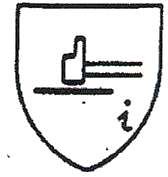 Τεχνικά χαρακτηριστικά:Το εμπρός μέρος του γαντιού και τα δάκτυλα να είναι από βόειο δέρμα (με ενίσχυση από δεύτερο στρώμα δέρματος στο εμπρός μέρος της παλάμης) και το πίσω μέρος από βαμβακερό ύφασμα με ελαστική ταινία σύσφιξης. Μήκος περίπου 20-25 cm και πάχος 1-1,2 mm.Πρότυπα:ΕΝ 388,420 μεεπίπεδα μηχανικών αντοχών 2, 1, 2, 2 που σημαίνει:2 (τριβή)	1	(κοπή	με λεπίδα)2 (διάσχιση)2 (διάτρηση)Σήμανση:CE	Κατασκευαστής, Κωδικός προϊόντος, έτος κατασκευής	Εικονόσημο προστασίας από μηχανικούς κινδύνους και οι κωδικοί 2, 1, 2, 2Πεδίο χρήσης:Εργασίες στις οποίες απαιτείται προστασία		από		χημικούς, μηχανικούς	και		βιολογικούς κινδύνους όπως εργαζόμενοι σε απορριμματοφόρα, καθαρισμούκάδων	καιεργαζόμενους σε κοιμητήρια.Τεχνικά χαρακτηριστικά:Το υλικό κατασκευής είναι από PVC και έχει εσωτερική επένδυση από ανθιδρωτικό υλικό. Μήκος περίπου 30 cm και πάχος 1 mmΠρότυπα:ΕΝ 388, 420, 374με ελάχιστα επίπεδα μηχανικών αντοχών 3, 1, 2,1, που σημαίνει:3 (τριβή)	1 (κοπή με λεπίδα)2 (διάσχιση)1 (διάτρηση)Σήμανση:CE	Κατασκευαστής, Κωδικός προϊόντος, έτος κατασκευής	Εικονόσημο προστασίας από μηχανικούς κινδύνουςκαι οι κωδικοί 3, 1, 2, 1	Εικονόσημο προστασίας από χημικές ουσίες και μικροοργανισμούς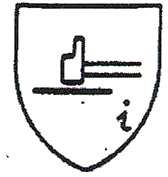 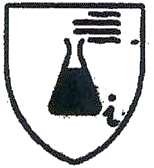 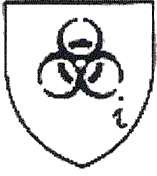 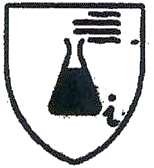 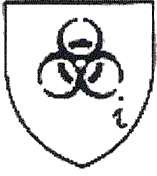 Πεδίο χρήσης:Πρότυπα:ΕΝ 388,420, 374Σήμανση:CEΚατασκευαστής, Κωδικός προϊόντος, έτος κατασκευήςΕικονόσημο προστασίας από μηχανικούς κινδύνους και οι κωδικοί 3, 1, Χ, 1Εικονόσημο προστασίας από χημικές ουσίες και μικροοργανισμούς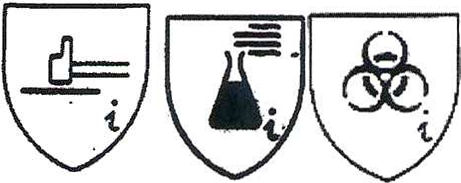 Σε	εργασίες	που	απαιτείταιμε ελάχισταΣήμανση:CEΚατασκευαστής, Κωδικός προϊόντος, έτος κατασκευήςΕικονόσημο προστασίας από μηχανικούς κινδύνους και οι κωδικοί 3, 1, Χ, 1Εικονόσημο προστασίας από χημικές ουσίες και μικροοργανισμούςπροστασία από ισχυρά χημικά ήεπίπεδαΣήμανση:CEΚατασκευαστής, Κωδικός προϊόντος, έτος κατασκευήςΕικονόσημο προστασίας από μηχανικούς κινδύνους και οι κωδικοί 3, 1, Χ, 1Εικονόσημο προστασίας από χημικές ουσίες και μικροοργανισμούςμικροοργανισμούς	όπως	στηνμηχανικώνΣήμανση:CEΚατασκευαστής, Κωδικός προϊόντος, έτος κατασκευήςΕικονόσημο προστασίας από μηχανικούς κινδύνους και οι κωδικοί 3, 1, Χ, 1Εικονόσημο προστασίας από χημικές ουσίες και μικροοργανισμούςκαθαριότητα και σε ψεκασμούς.αντοχών 3, 1, 0, 1,Σήμανση:CEΚατασκευαστής, Κωδικός προϊόντος, έτος κατασκευήςΕικονόσημο προστασίας από μηχανικούς κινδύνους και οι κωδικοί 3, 1, Χ, 1Εικονόσημο προστασίας από χημικές ουσίες και μικροοργανισμούςΤεχνικά χαρακτηριστικά:Μήκος περίπου 30cm. Πάχος 0,5mm. Υλικό κατασκευής νιτρίλιο με εσωτερική επένδυση από ανθιδρωτικό υλικό.που σημαίνει: 	3 (τριβή)1 (κοπή με λεπίδα)1 (διάτρηση)Σήμανση:CEΚατασκευαστής, Κωδικός προϊόντος, έτος κατασκευήςΕικονόσημο προστασίας από μηχανικούς κινδύνους και οι κωδικοί 3, 1, Χ, 1Εικονόσημο προστασίας από χημικές ουσίες και μικροοργανισμούςΠεδίο χρήσης:Εργασίες στις οποίες το εμπρός μέρος της παλάμης μπορεί να εκτεθεί σε χημικές ουσίες ή σε υγρό περιβάλλον όπως στα συνεργεία συντήρησης σε υγρό περιβάλλον, σε υδραυλικούς και σε βαφές.Πρότυπα:ΕΝ 388, 420.Ελάχιστα επίπεδα μηχανικών αντοχών 3,1, 2, 1, που σημαίνει:3 (τριβή)1 (κοπή με λεπίδα)2 (διάσχιση)1 (διάτρηση)Σήμανση:CE	Κατασκευαστής, Κωδικός προϊόντος, έτος κατασκευής	Εικονόσημο προστασίας από μηχανικούς κινδύνους και οι κωδικοί 3, 1, 2, 1Τεχνικά χαρακτηριστικά:Μήκος περίπου 20-25 εκ.Εμπρός μέρος παλάμης από νιτρίλιο ώστε να προστατεύει από χημικές ουσίες ενώ το πίσω μέρος από ύφασμα ώστε να είναι πιο εύχρηστο.Πρότυπα:ΕΝ 388, 420.Ελάχιστα επίπεδα μηχανικών αντοχών 3,1, 2, 1, που σημαίνει:3 (τριβή)1 (κοπή με λεπίδα)2 (διάσχιση)1 (διάτρηση)Σήμανση:CE	Κατασκευαστής, Κωδικός προϊόντος, έτος κατασκευής	Εικονόσημο προστασίας από μηχανικούς κινδύνους και οι κωδικοί 3, 1, 2, 1Πεδίο χρήσης:Εργασίες	για	αντιμετώπιση ουσιών ή μικροοργανισμών χημικώνΤεχνικά χαρακτηριστικά:Πρότυπα:Σήμανση:Εικονόσημα: από προστασίας από χημικές ουσίες και μικροοργανισμούς.Από latex με πούδρα. Συσκευασμένα σε κουτιά των 100 ή 200 τεμαχίων. Μήκος περίπου 20 cm.Πεδίο χρήσης:Εργασίες σε χαμηλή τάση.Τεχνικά χαρακτηριστικά:Μήκος 30 εκ.Κατασκευή από συνθετικό υλικό χωρίςραφές.Πρότυπα:ΕΝ 60903Σήμανση:CEΚατασκευαστής, Κωδικός προϊόντος, έτος κατασκευής00 (Προστασία μέχρι 500V)RC (αυξημένη μηχανική αντοχή, αντοχή σε όζον,οξέα, πετρελαιοειδή, ψύχος)Κωδικός εργαστηρίουπιστοποίησης.Έτος και μήνας κατασκευής.Σήμα διεθνούς ηλεκτροτεχνικής επιτροπής (ΙΕC)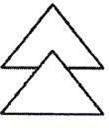 Πεδίο χρήσης:Συγκολλήσεις.Τεχνικά χαρακτηριστικά:Γάντια πέντε δακτύλων, κατασκευασμένα από ειδικά   επεξεργασμένο   δέρμα   μεεσωτερική επένδυση τα οποία παρέχουν προστασία από  μηχανικούς κινδύνους, επαφή με   θερμότητα και από   μικρέςεκτοξεύσεις λειωμένων μετάλλων.Πρότυπα:ΕΝ 388, 420, 407.Ελάχιστα επίπεδαμηχανικών αντοχών3, 1, 2, 1.Ελάχιστα επίπεδαθερμικών αντοχών 3,1, 3, 1, 4, ΧΣήμανση:CEΚατασκευαστής, Κωδικός προϊόντος, έτος κατασκευήςΕικονόσημο προστασίας από μηχανικούς κινδύνους και οι κωδικοί 3, 1, 2, 1Εικονόσημο προστασίας από θερμότηταΠεδίο χρήσης:Πρότυπα:EN 381-7Class 0, 16m/sΣήμανση:CEΚατασκευαστής, Κωδικός Προϊόντος, αριθμός σειράςΕικονόσημο προστασίας από μηχανικούς κινδύνους και οι κωδικοί 3, 1, 3, 2Εικονόσημο προστασίας από χρήση αλυσοπρίονου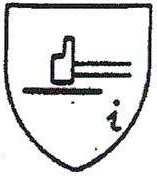 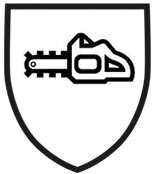 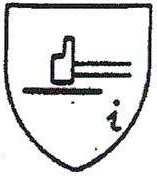 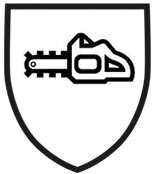 Εργασίες με χρήση αλυσοπρίονου στουςαπασχολούμενους	με	τη συντήρηση πρασίνου.Πρότυπα:EN 381-7Class 0, 16m/sΣήμανση:CEΚατασκευαστής, Κωδικός Προϊόντος, αριθμός σειράςΕικονόσημο προστασίας από μηχανικούς κινδύνους και οι κωδικοί 3, 1, 3, 2Εικονόσημο προστασίας από χρήση αλυσοπρίονουΤεχνικά χαρακτηριστικά:Προστασία από αλυσοπρίονο και στα δυο γάντια.Δερμάτινα με ειδική ραφή. Ενισχυμένη επένδυση στο δάχτυλο σκανδάλης.Προστασία αλυσοπρίονου Class 0, 16m/sσύμφωνα με το πρότυπο EN 381-7.Πρότυπα:EN 381-7Class 0, 16m/sΣήμανση:CEΚατασκευαστής, Κωδικός Προϊόντος, αριθμός σειράςΕικονόσημο προστασίας από μηχανικούς κινδύνους και οι κωδικοί 3, 1, 3, 2Εικονόσημο προστασίας από χρήση αλυσοπρίονουΠεδίο χρήσης:Στους	οδοκαθαριστές,	στους	εργάτεςσυγκομιδής	και	αποκομιδήςαπορριμμάτων, στους   εργάτες   κήπων,στους	κηπουρούς	και	στουςαπασχολούμενους στη ρίψη ασφάλτου.Τεχνικά χαρακτηριστικά:Τύπου baseball. 100% βαμβακερό.Με 6 φύλλα, χαμηλού προφίλΚουμπί στο πάνω μέρος του καπέλου καιοπές αερισμού κεφαλής. Πίσω κούμπωματύπου velcro.Χρώμα πορτοκαλί.Πρότυπα:ΕΝ 812 ή ισοδύναμουτύπουΣήμανση:CEΚατασκευαστής, Κωδικός προϊόντος, έτος κατασκευήςΠεδίο χρήσης:Στους εργαζόμενους συνοδούς απορριμματοφόρωνεργασίες σε διαφορετικά επίπεδα, σε ηλεκτρολογικές εργασίες.Πρότυπα:ΕΝ 397Σήμανση:CEΚατασκευαστής, Κωδικός προϊόντος, έτος κατασκευής440 vac ( προστασία από ηλεκτρικό ρεύμα)θα υπάρχει αυτοκόλλητη ετικέτα με πληροφορίες για την ασφαλή χρήση, συντήρηση και αποθήκευσηΤεχνικά χαρακτηριστικά:Εξωτερικό κέλυφος από συνθετικό υλικό. Αντοχή σε πλευρική κρούση και ανθεκτικοί ιμάντες	σαγονιού	σχήματος		Υ	(ειδικό ποσιάγωνο ασφαλείας). Το εσωτερικό του κράνους θα διαθέτει επένδυση (6) έξι σημείων σύμφωνα με το σχήμα της κεφαλής για μεγαλύτερη άνεση, ενώ η απόλυτη απορρόφηση των κραδασμών επιτυγχάνεται λόγω της παραμόρφωσης του εξωτερικού κελύφους.	Για	να		είναι	περισσότερο εργονομικά θα ήταν προτιμότερο:Οι κατακόρυφοι ιμάντες του κεφαλοδέματος να είναι από συνθετικές ίνες και όχι από σκληρό πλαστικό.Η ρύθμιση του ιμάντα του αυχένα να γίνεται με κοχλία μιας κίνησης, για να ρυθμίζεται αφού έχει φορεθεί.Στον ιμάντα προσώπου να υπάρχει ανθιδρωτική επένδυση, η οποία να αντικαθίσταται και να πλένεται.Να υπάρχουν οπές αερισμού που θα διευκολύνουν την κυκλοφορία του αέρα.Πρότυπα:ΕΝ 397Σήμανση:CEΚατασκευαστής, Κωδικός προϊόντος, έτος κατασκευής440 vac ( προστασία από ηλεκτρικό ρεύμα)θα υπάρχει αυτοκόλλητη ετικέτα με πληροφορίες για την ασφαλή χρήση, συντήρηση και αποθήκευσηΠεδίο χρήσης:Εργασίες που απαιτούν προστασία απόχημικές ουσίες ή και από μηχανικούςκινδύνους (τροχός, τόρνος κα).Τεχνικά χαρακτηριστικά:Οπτικός δίσκος, αρκετά μεγάλος που ναμην	εμποδίζει	την	ορατότητα	μεαντιθαμβωτική	επένδυση,	με	αντοχήέναντι της τριβής, πλαίσιο στήριξης τουοπτικού δίσκου με ιμάντα στερέωσης καιπροσαρμογής	στο	κεφάλι	και	οπέςέμμεσου αερισμού.Πρότυπα:ΕΝ 166Σήμανση:Στο πλαίσιο:CEΚατασκευαστής, έτος κατασκευήςΒ μηχανική αντοχή3 προστασία από υγρές χημικές ουσίες4 προστασία από σκόνηΣτον οπτικό δίσκο:1 οπτική κλάσηΒ μηχανική αντοχήΚ προστασία έναντι τριβήςΑντιθαμβωτική επένδυση9 προστασία από λειωμένα μέταλλα.Πεδίο χρήσης:Σε απασχολούμενους σε εργασίες υπαίθρου κατά τους θερινούς μήνες.Τεχνικά χαρακτηριστικά:Οπτικός	δίσκος	με	προστασία UV,αντιχαρακτικός, αντιθαμβωτικός, επαρκήμηχανική	αντοχή	και	αντοχή	έναντιτριβής. Κορδόνι ανάρτησης ρυθμιζόμενουμήκους για καλύτερη προσαρμογή.Πρότυπα:CE EN 166 (1F) EN 172 (5_3,1)Σήμανση:•	CE•	Κατασκευαστής, Κωδικός προϊόντος, έτος κατασκευήςΣήμανση φακού¨Ι¨ 1FΣήμανση σκελετού¨Ι¨ ΕΝ166 1FCEΠεδίο χρήσης:Γυαλιά ασφαλείας ανοικτού τύπου γιααπασχολούμενους	σε	εργασίες	πουαπαιτείται προστασία   από   μηχανικούςκινδύνους	χαμηλής	επικινδυνότηταςόπως	εργάτες	και	τεχνίτες	κήπων, ξυλουργοί, ελαιοχρωματιστές,οικοδόμοι,	εργάτες	αποκομιδήςαπορριμμάτων , οδοκαθαριστές .Τεχνικά χαρακτηριστικά:Καλή ορατότητα   ,   επαρκή   προστασίαπεριφερειακά	των	ματιών	μεαντιθαμβωτική επένδυση   ,   με   αντοχή έναντι τριβής , με βραχίονες στήριξης ρυθμιζόμενου μήκουςΠρότυπα:ΕΝ 166 1F – AS,AFΣήμανση:Στο πλαίσιο:CEΚατασκευαστής, έτος κατασκευήςΣτον οπτικό δίσκο:1 οπτική κλάσηΠεδίο χρήσης:Κατά	τις	εργασίες χειρισμού χορτοκοπτικού ή αλυσοπρίονουΤεχνικά χαρακτηριστικά:Οπτικός δίσκος με μεταλλικό πλέγμα . Η προσαρμογή στο κεφάλι θα επιτυγχάνεται με ειδικό στήριγμα.Υλικό κατασκευής: Πολυκαρβονικό ή άλλο πολυμερέςΠρότυπα:ΕΝ 1731Σήμανση:CEΜηχανική αντοχή : Κατηγορία FΚατασκευαστής, κωδικός προϊόντος, έτος κατασκευήςΚωδικός εργαστηρίου πιστοποίησηςΠεδίο χρήσης:Στους εργαζόμενους που απασχολούνταισε εργασίες χορτοκοπτικού/κλαδέματος,με	ανακλινόμενο	πλαίσιο	καιρυθμιζόμενο κεφαλοδεμαΤεχνικά χαρακτηριστικά:Μάσκα προστασίας προσώπου διάφανημε	ανακλινόμενο	πλαίσιο	καιρυθμιζόμενο κεφαλόδεμαΠρότυπα:Σήμανση:CEΚατασκευαστής, Κωδικός προϊόντος, έτος κατασκευήςΠεδίο χρήσης:σε εργασίες που απαιτούν προστασία από τη σκόνηΤεχνικά χαρακτηριστικά:Μάσκα τύπου P (έναντι σωματιδίων λευκή) με ενσωματωμένο φίλτρο κατακράτησης σκόνης τύπου 1 (προστασία από μικρές συγκεντρώσεις ρύπων) με διπλό ιμάντα προσαρμογής που θα καλύπτει μύτη, στόμα και πιγούνι.Υλικό κατασκευής: συνθετικό υλικό, Συσκευασία: 20-30 τεμ.Πρότυπα:Σήμανση:η μάσκα και τα φίλτρα θα πρέπει να φέρουν ανεξίτηλα τυπωμένα τα εξής: CE, FF(=Filtering Facepiece) - P1, κατασκευαστής, κωδικός προϊόντος, έτος κατασκευής, Κωδικός Εργαστηρίου ΠιστοποίησηςΠεδίο χρήσης:Πρότυπα:ΕΝ	140	για	τημάσκαΕΝ 14387 για ταφίλτραΣήμανση:Η Φιλτρομάσκα πρέπει να έχουν ανεξίτηλα τυπωμένα τα εξής:CEΚατασκευαστής, κωδικός προϊόντος, έτος κατασκευής (στα φίλτρα και ημερομηνία λήξης)Κωδικός εργαστηρίου ΠιστοποίησηςΣτα φίλτρα θα υπάρχει και χρωματικός κώδικας (καφέ και άσπρο)Κατά την	εργασία με χημικές ουσίες και μικροοργανισμούςΤεχνικά χαρακτηριστικά:Πρότυπα:ΕΝ	140	για	τημάσκαΕΝ 14387 για ταφίλτραΣήμανση:Η Φιλτρομάσκα πρέπει να έχουν ανεξίτηλα τυπωμένα τα εξής:CEΚατασκευαστής, κωδικός προϊόντος, έτος κατασκευής (στα φίλτρα και ημερομηνία λήξης)Κωδικός εργαστηρίου ΠιστοποίησηςΣτα φίλτρα θα υπάρχει και χρωματικός κώδικας (καφέ και άσπρο)Κυρίως μάσκα από συνθετικό υλικό με ιμάντες προσαρμογής που θα καλύπτουν μύτη, στόμα και πιγούνι. Προτιμάται μάσκα με διπλά φίλτρα (χρώματος καφέ και λευκού) : Α1Ρ3 (έναντι οργανικών αερίων/ατμών/σωματιδίων και για προστασία σε μικρές συγκεντρώσεις ρύπων) ή Α2Ρ2 εφόσον διαθέτει η κατασκευάστρια εταιρία	-έναντι	οργανικών αερίων/ατμών/σωματιδίων και για προστασία σε μεσαίες συγκεντρώσεις ρύπων).Υλικό κατασκευής : Συνθετικό υλικόΣήμανση:Η Φιλτρομάσκα πρέπει να έχουν ανεξίτηλα τυπωμένα τα εξής:CEΚατασκευαστής, κωδικός προϊόντος, έτος κατασκευής (στα φίλτρα και ημερομηνία λήξης)Κωδικός εργαστηρίου ΠιστοποίησηςΣτα φίλτρα θα υπάρχει και χρωματικός κώδικας (καφέ και άσπρο)Πεδίο χρήσης:Κατά τις εργασίες με χημικές ουσίες καιμικροοργανισμούς.	Ενδεικτικά	σεορισμένες	περιπτώσεις	σεαπορριμματοφόρα, σε καθαριότητα, σε σε βαφές.Πρότυπα:ΕΝ 136 για τη μάσκακαι ΕΝ 14387 γιαφίλτρα.Σήμανση:Η μάσκα και τα φίλτρα πρέπει να έχουν ανεξίτηλα τυπωμένα τα εξής:CEΚατασκευαστής, κωδικός προϊόντος, έτος κατασκευής (στα φίλτρα και ημερομηνία λήξης)Κωδικός εργαστηρίου πιστοποίησηςΣτα φίλτρα θα υπάρχει και χρωματικός κώδικας (καφέ, γκρι, κίτρινο, πράσινο και άσπρο).Τεχνικά χαρακτηριστικά:Κυρίως μάσκα από συνθετικό υλικό μειμάντες προσαρμογής που θα καλύπτειόλο το πρόσωπο, συμπεριλαμβανομένωντων οφθαλμών.Για	φίλτρο	επιλέγεται	το	κατάλληλοτύπου ΑΒΕΚ2 Ρ3 (χρώματος καφέ, γκρι,κίτρινου,	πράσινου	και	λευκού)	πουπαρέχει	προστασία	από	όλους	τουςχημικούς	ρύπους	σε	αέρια	μορφή(οργανικά,	ανόργανα,	ατμούς	οξέων,αμμωνία) και μικροοργανισμούς.Η φιλτρομάσκα   πρέπει   να   διατίθεταισυσκευασμένη σε σακούλα που όταν δενχρησιμοποιείται θα φυλάσσεται.Πρότυπα:ΕΝ 136 για τη μάσκακαι ΕΝ 14387 γιαφίλτρα.Σήμανση:Η μάσκα και τα φίλτρα πρέπει να έχουν ανεξίτηλα τυπωμένα τα εξής:CEΚατασκευαστής, κωδικός προϊόντος, έτος κατασκευής (στα φίλτρα και ημερομηνία λήξης)Κωδικός εργαστηρίου πιστοποίησηςΣτα φίλτρα θα υπάρχει και χρωματικός κώδικας (καφέ, γκρι, κίτρινο, πράσινο και άσπρο).Πεδίο χρήσης:Σε ηλεκτροσυγκολλήσεις.Τεχνικά χαρακτηριστικά:Μάσκα που καλύπτει όλο το πρόσωπομε οπτικούς δίσκους που απορροφούντην ακτινοβολία   των   συγκολλήσεων,στηρίζεται στο κεφάλι και ως υλικόκατασκευής να είναι το fiberglass.Οι έγχρωμοι οπτικοί δίσκοι πρέπει ναμπορούν	να	αλλάζουν	για	ναχρησιμοποιείται η   κατάλληλη   σκίασηανάλογα με το είδος της εργασίας και την ένταση του ρεύματος σύμφωνα με τις προβλέψεις του προτύπου ΕΛΟΤ – ΕΝ 169.Πρότυπα:ΕΝ 166, 175Για	τους οπτικούςδίσκους ΕΛΟΤ – ΕΝ 169.Σήμανση:Στο πλαίσιοCE	Κατασκευαστής, έτος κατασκευήςF μηχανική αντοχήΣτον οπτικό δίσκο:1 οπτική κλάση9 ως 14 βαθμός σκίασηςΠεδίο χρήσης:Σε όσους εργάζονται κοντά σε κινούμεναοχήματα.Τεχνικά χαρακτηριστικά:Γιλέκο με έντονα διακρινόμενο χρώμα μεδύο	οριζόντιες	λωρίδες	από	ειδικόαντανακλαστικό υλικό.Ως υλικό κατασκευής του γιλέκου είναιπροτιμότερο	βαμβάκι	(100%)	γιακαλύτερο	συνδυασμό	άνεσης	καιμηχανικών	αντοχών.	Εκτύπωση	στηνπλάτη της ονομασίας του Δήμου και τουτμήματος	με	τη	μέθοδο	τηςμεταξοτυπίας.Πρότυπα:ΕΝ 471Σήμανση:CEΚατασκευαστής, Κωδικός προϊόντος, έτος κατασκευήςΕικονόσημο για αντανακλαστικές ενδυμασίες και οι κωδικοί 2, 2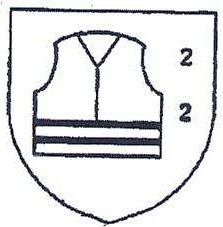 Πεδίο χρήσης:Σε όλους του εργαζόμενους που απασχολούνται στην καθαριότητα , στο πράσινο και στις τεχνικές εργασίεςΤεχνικά χαρακτηριστικά:Το παντελόνι εργασίας θα είναι χρώματος γκρι ή μπλε) επιλογής της υπηρεσίας και θα φέρει ζωνάκι με λάστιχο , τσέπες εμπρός , τσέπες πλαϊνές. Θα φέρει δύο ανακλαστικές ταινίες στο μπατζάκι.Ύφασμα : Ανθεκτικό στο σκίσιμο και με καλή αναπνοή.Θα διατίθενται όλα τα απαραίτητα μεγέθηΠρότυπα:Σήμανση:CEΚατασκευαστής, Κωδικός προϊόντοςΠεδίο χρήσης:Σε όλους του εργαζόμενους που απασχολούνται στην καθαριότητα , στο πράσινο και στις τεχνικές εργασίεςΤεχνικά χαρακτηριστικά:Το παντελόνι εργασίας θα είναι χρώματος γκρι ή μπλε) επιλογής της υπηρεσίας και θα φέρει ζωνάκι με λάστιχο , τσέπες εμπρός , τσέπες πλαϊνές. Θα φέρει δύο ανακλαστικές ταινίες στο μπατζάκι.Ύφασμα : Ανθεκτικό στο σκίσιμο και με καλή αναπνοή.Θα διατίθενται όλα τα απαραίτητα μεγέθηΣήμανση:CEΚατασκευαστής, Κωδικός προϊόντοςΠεδίο χρήσης:Στους	εργαζόμενους	των	συνεργείωνκαθαριότητας, συνοδών απορριμματοφόρων, εργατών και τεχνιτών πουεκτίθενται σε εξωτερικές εργασίεςΤεχνικά χαρακτηριστικά:Μπλουζάκι   κοντομάνικο	χρώματος κατ΄υπόδειξη   του   Δήμου   με	λογότυπο τουΔΗΜΟΥ ΔΕΛΦΩΝΣύνθεση: βαμβακερό από 100% υδρόφιλοβαμβάκι βάρους μέχρι 185 gr.Πρότυπα:Σήμανση:CEΚατασκευαστής, Κωδικός προϊόντος, έτος κατασκευήςΠεδίο χρήσης:Για	εργασίες	που απαιτούν συνεχή παραμονή υπό βροχή.Τεχνικά χαρακτηριστικά:Διπλή επίστρωση από PVC - POLYESTER-PVC (0,30 mm) Σταθερή κουκούλα με κορδόνι, Κλείσιμο με διπλά κουμπιά πίεσης από PVCΚάπα στην πλάτη & την μασχάλη με οπέςΑερισμού, Στεγανές	τσέπες	και	λάστιχο στους Καρπούς, 2 μπροστινές τσέπες Παντελόνι με λάστιχο στη μέση.Πρότυπα:θα	ακολουθούν	τιςπροβλέψεις	του	ΕΝ343 σε ότι αφορά τιςμηχανικές	αντοχές,την	αντοχή	στοπλύσιμο	και	τησήμανση. Τα επίπεδατων αντοχών θα είναι:Αδιαβροχοποίηση 3Διαπνοή 3Σήμανση:CEΚατασκευαστής, Κωδικός προϊόντος, έτος κατασκευήςΠεδίο χρήσης:Σε	όλους	τους	εργαζόμενους	τωνσυνεργείων	καθαριότητας,	συνοδώναπορριμματοφόρων, εργατών και τεχνιτών που εκτίθενται σε εξωτερικές εργασίες για προστασία από βροχή και ψύχοςΤεχνικά χαρακτηριστικά:Αδιάβροχο	μπουφάν	ψύχους	χρώματοςπορτοκαλί ή πορτοκαλί μπλε ή κίτρινο τύπουαντανακλαστικό . Θα διαθέτει αποσπώμενηκουκούλα	τα	μανίκια	υποχρεωτικάαποσπώμενα 3 σε 1 καθώς και 2 οριζόντιεςανακλαστικές ταινίες στον κορμό και σε κάθεμανίκι	με	φάρδος	περίπου	0,2m.	Στοεσωτερικό θα φέρει επένδυση προστασίας ήψύχους ή   εναλλακτικά   «fleeze»   για   τηνκαλύτερη ποιότητα  . Σχεδιαστικά  θα φέρειεσωτερικές και   εξωτερικές   τσέπες   .   Τομπουφάν θα κλείνει με διπλό φερμουάρμπροστά και θα πρέπει να διατίθεται σεμεγέθη XS έως XXXXL.Σύνθεση: 100% αδιάβροχο και αντιανεμικό.Θα διατίθενται σε όλα τα μεγέθη που θαυποδείξει η υπηρεσίαΠρότυπα:ΕΝ 343Σήμανση:CEΚατασκευαστής, Κωδικός προϊόντος, έτος κατασκευήςΠεδίο χρήσης:Στους εργαζόμενους που απασχολούνται στο πλυσίμο κάδωνΠρότυπα:EN 340,467Σήμανση:CEΚατασκευαστής, Κωδικός προϊόντος, έτος κατασκευήςΤεχνικά χαρακτηριστικά:Ολόσωμη ποδιά με ρυθμιζόμενο λουράκι στο λαιμόΣύνθεση: Συνθετικό υλικόΠρότυπα:EN 340,467Σήμανση:CEΚατασκευαστής, Κωδικός προϊόντος, έτος κατασκευήςΠεδίο χρήσης:Εργαζόμενους που απασχολούντες σε καθαρισμούς Δημοτικών κτιρίων και Σχολείων .Πρότυπα:Σήμανση:CEΚατασκευαστής, Κωδικός προϊόντος, έτος κατασκευήςΤεχνικά χαρακτηριστικά:Ποδιές από συνθετικό υλικόΠρότυπα:Σήμανση:CEΚατασκευαστής, Κωδικός προϊόντος, έτος κατασκευήςΠεδίο χρήσης:ΣυγκολλήσειςΠρότυπα:ΕΝ 11611Σήμανση:CEΚατασκευαστής, Κωδικός προϊόντος, εργαστήριο πιστοποίησης, έτος κατασκευήςΕικονόσημο προστασίας από θερμότητα.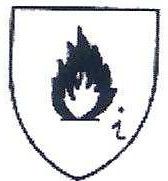 Τεχνικά χαρακτηριστικά:Ποδιές	δερμάτινες από ειδικάΕπεξεργασμένο πυρίμαχο δέρμα (κρούτα).Πρότυπα:ΕΝ 11611Σήμανση:CEΚατασκευαστής, Κωδικός προϊόντος, εργαστήριο πιστοποίησης, έτος κατασκευήςΕικονόσημο προστασίας από θερμότητα.Πεδίο χρήσης:Σε ψεκασμούς, βαφές.Τεχνικά χαρακτηριστικά:Ενιαίες στολές (garment) από Tyvek ή ισοδύναμα υλικά που προστατεύουν από πιτσίλισμα χημικών ουσιών και σκόνεςενώ παράλληλα επιτρέπουν την αναπνοή του δέρματος.Πρότυπα:ΕΝ 1073-2, EN 13982,EN 13034, EN 14126,EN 1149-5Σήμανση:CE	Κατασκευαστής, Κωδικός προϊόντος, εργαστήριο πιστοποίησης, έτος κατασκευής	Εικονόσημο προστασίας από πιτσιλίσματα χημικών ουσιών5 προστασία από σκόνες	6 προστασία από πιτσιλίσματα υγρών ουσιών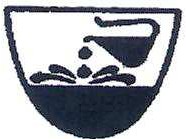 Πεδίο χρήσης:Πρότυπα:Σήμανση:CEΚατασκευαστής, Κωδικός προϊόντος, έτος κατασκευήςΣτους μάγειρες και βοηθούς μαγείρων,στο συσσίτιο   και   στα   μαγειρεία   τωνδομών του Δήμου.Πρότυπα:Σήμανση:CEΚατασκευαστής, Κωδικός προϊόντος, έτος κατασκευήςΤεχνικά χαρακτηριστικά:Ρόμπα υφασμάτινη Σύνθεση: 100% βαμβακερήΝα κλείνει με κουμπιά και να έχει τσέπες χαμηλάΠρότυπα:Σήμανση:CEΚατασκευαστής, Κωδικός προϊόντος, έτος κατασκευήςΠεδίο χρήσης:Εργασίες	σε	ύπαιθρο	κατά	τους χειμερινούς μήνες.Πρότυπα:ΕΝ 344, 345Σήμανση:CEΚατασκευαστής, Κωδικός προϊόντος, έτος κατασκευήςΤο σύμβολο S5 που συμβολίζειπροστασία δακτύλωναπορρόφηση μηχανικής ενέργειας στη φτέρναυδατοπερατότητα και απορρόφηση νερούπροστασία σόλας έναντι διάτρησηςαντιστατικές ιδιότητεςΤεχνικά χαρακτηριστικά:Αδιάβροχη μπότα από συνθετικό υλικό με αντιολισθητική σόλα προστατευτικά δακτύλων και προστατευτικό έναντι διάτρησης.Πρότυπα:ΕΝ 344, 345Σήμανση:CEΚατασκευαστής, Κωδικός προϊόντος, έτος κατασκευήςΤο σύμβολο S5 που συμβολίζειπροστασία δακτύλωναπορρόφηση μηχανικής ενέργειας στη φτέρναυδατοπερατότητα και απορρόφηση νερούπροστασία σόλας έναντι διάτρησηςαντιστατικές ιδιότητεςΠεδίο χρήσης:Για όλες τις εργασίες.Πρότυπα:ΕΝ 344, 345Σήμανση:CE	Κατασκευαστής,	κωδικός προϊόντος, έτος κατασκευής	Το	σύμβολο	S3	που συμβολίζειπροστασία δακτύλωναπορρόφηση	μηχανικής ενέργειας στη φτέρναυδατοπερατότητα	και απορρόφηση νερούπροστασία	σόλας	έναντι διάτρησηςαντιστατικές ιδιότητεςστη σόλα oilresistantΤεχνικά χαρακτηριστικά:Ημιάρβυλο, με ύψος που να προστατεύει τα σφυρά, με προστατευτικό κάλυμμα δακτύλων και αντιολισθητική σόλα.Πρότυπα:ΕΝ 344, 345Σήμανση:CE	Κατασκευαστής,	κωδικός προϊόντος, έτος κατασκευής	Το	σύμβολο	S3	που συμβολίζειπροστασία δακτύλωναπορρόφηση	μηχανικής ενέργειας στη φτέρναυδατοπερατότητα	και απορρόφηση νερούπροστασία	σόλας	έναντι διάτρησηςαντιστατικές ιδιότητεςστη σόλα oilresistantΠεδίο χρήσης:Εργασίες του συνεργείου ηλεκτρολόγωνστην ύπαιθρο   κατά   τους   χειμερινούςμήνες.Τεχνικά χαρακτηριστικά:Ημιάρβυλο, με ύψος που να προστατεύειτα σφυρά, με προστατευτικό κάλυμμαδακτύλων και αντιολισθητική σόλα.Να	έχει	αντεπεξέλθει	τη	δοκιμήδιηλεκτρικής αντοχής σε 5 kV.Πρότυπα:ΕΝ 344, 345Σήμανση:CE	Κατασκευαστής, κωδικός προϊόντος, έτος κατασκευής	Το σύμβολο S3 που συμβολίζειπροστασία δακτύλωναπορρόφηση	μηχανικής ενέργειας στη φτέρναυδατοπερατότητα	και απορρόφηση νερούπροστασία	σόλας	έναντι διάτρησηςαντιστατικές ιδιότητεςστη σόλα oilresistantΠεδίο χρήσης:Για	όλες	τις	εργασίες	καθαρισμούΔημοτικών κτιρίων , σχολικών κτιρίων,τους μάγειρες και βοηθούς μαγείρων,στο συσσίτιο   και   στα   μαγειρεία   τωνδομών του ΔήμουΠρότυπα:EN	ISO20345Ή ισοδύναμου τύπουΣήμανση:CE	Κατασκευαστής, κωδικός προϊόντος, έτος κατασκευής, μέγεθος .Προστασία δακτύλωνΤεχνικά χαρακτηριστικά:Παπούτσια	ασφαλείας	–	εργασίας	,χρώματος λευκό ή μαύρο , με προστασίαδαχτύλων	,	αντιστατική	καιαντιολισθητική σόλα , με προστασία απότο νερό.Πρότυπα:EN	ISO20345Ή ισοδύναμου τύπουΣήμανση:CE	Κατασκευαστής, κωδικός προϊόντος, έτος κατασκευής, μέγεθος .Προστασία δακτύλωνΠεδίο χρήσης:Υποχρεωτικά όπου ο θόρυβος υπερβαίνειτα 90db(A) και δυνητικά όπου ο θόρυβοςυπερβαίνει	τα	85db(Α)	για	οκτάωρηέκθεση του εργαζόμενου.Τεχνικά χαρακτηριστικά:Διαθέτουν	εύκαμπτο	τόξο	(στέκα)	που επιτρέπει		εύκολο		χειρισμό	είναι επαναχρησιμοποιούμενες και αποτελούνται από λεπτό υλικό κλεισμένο σε συνθετικό περίβλημα που φράζει τον ακουστικό πόρο. Είναι εύχρηστα , διότι δεν ασκούν πίεση στα αυτιά και δε ζεσταίνουν. Μη μεταλλικά ανιχνεύσιμα, επαναχρησιμοποιούμεναΠρότυπα:ΕΝ 352-2Σήμανση:CEΚατασκευαστής, Κωδικός προϊόντος, έτος κατασκευήςΠρέπει να συνοδεύονται από το διάγραμμα εξασθένησης ακουόμενου ήχουΠεδίο χρήσης:Για εργασίες σε μεγάλο ύψος, με χρήση γερανού (εναερίτες ηλεκτρολόγοι, κοπή ψηλών δέντρων).Τεχνικά χαρακτηριστικά:Ολόσωμη εξάρτηση ασφαλείας 4 σημείων η οποία είναι σύστημα από ιμάντες που περικλείουν τα πόδια το στήθος και τη μέση και έχουν δακτυλίους σύνδεσης. Η ζώνη θα διαθέτει μαξιλαράκι και ελαστικούς ιμάντες συγκράτησης εργαλείων . η ζώνη θα συνοδεύεται από τους αντίστοιχους κρίκους αλουμίνιου διπλής ασφάλειας και σχοινί από πολυαμίδιο. Αποσβεστήρες ενέργειας τα οποία είναι συστήματα που αποσβένουν την ενέργεια πτώσης ( συνήθως με το ξήλωμα τμήματός τους). Ανακόπτες πτώσης διαφόρων τύπων ( σταθεροί,   ελεύθεροι   ή   επανατυλισσόμενοι)   .   τα   συστήματα   αυτάμπλοκάρουν κατά την πτώση και την σταματούν Η δυναμικότητα της ζώνης θα είναι 140 KG. Κάθε σετ θα αποτελείται από•	Ζώνη ασφάλειας με τέσσερα σημεία ανάρτησης . Ολόσωμη ζώνη ασφαλείας , με ελαστικούς ιμάντες ώμων εξοπλισμένη με ζώνη μέσης της οποίας ο ιμάντας περιστρέφεται κατά 90ο , με ρυθμιζόμενους ιμάντες , ισχυρής δυναμικής αντοχής και στατικής αντοχής , με τέσσερα σημεία ανάρτησης στην πλάτη, στο στήθος και2 πλευρικά στην ζώνη μέσης , από μεταλλικό αντιδιαβρωτικό κρίκο «D» από ισχυρό ανοξείδωτο ατσάλι . Πρότυπα : ΕΝ 361:2002, ΕΝ 358:2000, ΕΝ813:2008. Σήμανση CE•	Ανακόπτης πτώσης : Συσκευή συστήματος περιέλιξης από πτώση , μήκους 2,5 m ανώτατο όριο . Να είναι ελαφρύς με συνθετικό προστατευτικό κέλυφος . Πρότυπο ΕΝ 306:2002 . Σήμανση CE•	Αποσβεστήρας ενέργειας : Ιμάντας ασφαλείας για χρήση απορρόφησης πτώσεων . Με πιστοποιητικό του κατασκευαστή . Ισχυρής στατικής αντοχής. Πρότυπα ΕΝ:355:2002•	(Δύο) ιμάντες ασφαλείας . Οι ιμάντες ασφάλειες χρησιμοποιούνται εκεί όπου δεν υπάρχουν κατάλληλα σημεία αγκύρωσης στα οποία να μπορούν να επισυναφθούν απευθείας τα σχοινιά . Κατασκευασμένοι από υφαντικές , πρέπει να έχουν ραμμένες ενώσεις και ελάχιστη ονομαστική στατική αντοχή 22κΝ. Σε διάφορα μήκη 1m, 1,5m, 2m ή ρυθμιζόμενου μήκους . Πρότυπο ΕΝ 354:2010 . Σήμανση CEΠρότυπα:EN 361ΕΝ 355,EN 363Σήμανση:CEΚατασκευαστής, Κωδικός προϊόντος, έτος κατασκευήςΠεδίο χρήσης:Στους υδραυλικούς και στους εργάτες ύδρευσης αποχέτευσης.Τεχνικά χαρακτηριστικά:Εσωτερικά από υλικό που θα επιτρέπει την αναπνοή του δέρματος.Εξωτερικά από υλικό που θα είναι ανθεκτικό στην τριβή, στις χημικές ουσίες, αντιολισθητικό και εύκαμπτο.Θα συνδέονται με δύο ζεύγη ιμάντων που θα κλείνουν με ταινίες velcro.Πρότυπα:EN14404: 2004,Class 2, Επίπεδο 1Σήμανση:CE	Κατασκευαστής, κωδικός προϊόντος, έτος κατασκευήςΠεδίο χρήσης: Πρότυπα: Σήμανση: εργασίες σε χαμηλή τάση ταυτόχρονα με γάντια.Κατσαβίδι 1000V PH2Χαρακτηριστικά: μόνωση χειρολαβής έναντι τάσεως 1000V.ΕΝ-60900 Ε2 (εργασίες υπό τάση – Εργαλεία χειρός για χρήση υπό τάση έως 1000V εναλλασσόμενου ρεύματος και 1500V συνεχούς ρεύματος.Κατασκευαστής, κωδικός προϊόντος, αριθμός σειράς, έτος κατασκευής, σήμα διεθνούς Ηλεκτροτεχνικής Επιτροπής (ΙΕC 60900).Κατσαβίδι 1000V 4Χ100Χαρακτηριστικά: μόνωση χειρολαβής έναντι τάσεως 1000V.ΕΝ-60900 Ε2 (εργασίες υπό τάση – Εργαλεία χειρός για χρήση υπό τάση έως 1000V εναλλασσόμενου ρεύματος και 1500V συνεχούς ρεύματος.Κατασκευαστής, κωδικός προϊόντος, αριθμός σειράς, έτος κατασκευής, σήμα διεθνούς Ηλεκτροτεχνικής Επιτροπής (ΙΕC 60900).Κατσαβίδι 1000V 5,5Χ125Χαρακτηριστικά: μόνωση χειρολαβής έναντι τάσεως 1000V.Πρότυπα: ΕΝ-60900 Ε2 (εργασίες υπό τάση – Εργαλεία χειρός για χρήση υπό τάση έως 1000V εναλλασσόμενου ρεύματος και 1500V συνεχούς ρεύματος.Κατασκευαστής, κωδικός προϊόντος, αριθμός σειράς, έτος κατασκευής, σήμα διεθνούς Ηλεκτροτεχνικής Επιτροπής (ΙΕC 60900).Πένσα 1000V 180mmΧαρακτηριστικά: μόνωση χειρολαβής έναντι τάσεως 1000V.ΕΝ-60900 Ε2 (εργασίες υπό τάση – Εργαλεία χειρός για χρήση υπό τάση έως 1000V εναλλασσόμενου ρεύματος και 1500V συνεχούς ρεύματος.Κατασκευαστής, κωδικός προϊόντος, αριθμός σειράς, έτος κατασκευής, σήμα διεθνούς Ηλεκτροτεχνικής Επιτροπής (ΙΕC 60900)Κόφτης πλάγιος 1000V 180mm/4mmΧαρακτηριστικά: μόνωση χειρολαβής έναντι τάσεως 1000V.ΕΝ-60900 Ε2 (εργασίες υπό τάση – Εργαλεία χειρός για χρήση υπό τάση έως 1000V εναλλασσόμενου ρεύματος και 1500V συνεχούς ρεύματος.Κατασκευαστής, κωδικός προϊόντος, αριθμός σειράς, έτος κατασκευής, σήμα διεθνούς Ηλεκτροτεχνικής Επιτροπής (ΙΕC 60900).Πεδίο χρήσης: Πρότυπα: Σήμανση: στους εργαζόμενους των τεχνικών συνεργείων που εργάζονται περιοδικά σε μεγάλο ύψος (π.χ. καλαθοφόρο).Χαρακτηριστικά: ζώνη ασφαλείας πέντε σημείων, με κρίκους ανάρτησης στην πλάτη, το στήθος και την μέση. Η ζώνη θα διαθέτει μαξιλαράκι και ελαστικούς ιμάντες συγκράτησης και ιμάντες ποδιών με μαξιλαράκια. Η ζώνη θα διαθέτει πλαϊνούς ιμάντες συγκράτησης εργαλείων. Η ζώνη θα συνοδεύεται από τους αντίστοιχους κρίκους αλουμινίου διπλής ασφάλειας και σχοινί από πολυαμίδιο Φ16 mm και μήκους 20 m.ΕΝ361, 358CEΚατασκευαστής, κωδικός προϊόντος, έτος κατασκευήςΠεδίο χρήσης:Εργασίες με χρήση αλυσοπρίονου στους απασχολούμενους με τη συντήρηση πρασίνου.Τεχνικά χαρακτηριστικά:Σετ σακάκι και παντελόνι για προστασία από κόψιμο αλυσοπρίονουΠρότυπα:ΕΝ 381Class 1 για τοπαντελόνι, ταχύτητααλυσίδας 20m/sec.Class 0 για το σακάκι,ταχύτητα αλυσίδας16m/secΣήμανση:CE	Κατασκευαστής, Κωδικός προϊόντος, εργαστήριο πιστοποίησης, έτος κατασκευής.	Εικονόσημο προστασίας από χρήση αλυσοπρίονου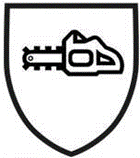 ΣΥΝΤΑΧΘΗΚΕ Άμφισσα, 28/03/2023ΘΕΩΡΗΘΗΚΕΆμφισσα, 28/03/2023Η Αν. Προϊσταμένη Τμήματος Μελετών Υπηρεσιών  Ο Αν. Προϊστάμενος Διεύθυνσης  Μελετών, Λειτουργίας & Συντήρησης ΥποδομώνΔέσποινα ΜατατάναΓεωπόνος ΤΕΠαναγιώτης ΚακκανάςΠολιτικός Μηχανικός ΤΕ ΠΡΟΜΗΘΕΙΑ ΜΕΣΩΝ ΑΤΟΜΙΚΗΣ ΠΡΟΣΤΑΣΙΑΣ (ΜΑΠ)ΕΛΛΗΝΙΚΗ ΔΗΜΟΚΡΑΤΙΑΝΟΜΟΣ ΦΩΚΙΔΑΣΔΗΜΟΣ ΔΕΛΦΩΝΔΙΕΥΘΥΝΣΗ ΜΕΛΕΤΩΝ, ΛΕΙΤΟΥΡΓΙΑΣ & ΣΥΝΤΗΡΗΣΗΣ ΥΠΟΔΟΜΩΝΤαχ. Δ/νση:  Υπολοχαγού Γάτου 12Ταχ. Κωδ.:  331 00 ΑΜΦΙΣΣΑΤηλέφωνο: 2265023766CPV:  35113400-3K.A: 10-6063.002, 15-6063.002, 20-6063.002, 30-6063.002 και 35-6063.002ΠΡΟΥΠΟΛΟΓΙΣΜΟΣ: 79.031,93€ΜΕΣΑ ΑΤΟΜΙΚΗΣ ΠΡΟΣΤΑΣΙΑΣΚαθαρίστριες σχολείωνΚαθαρίστριες εσωτερικών χώρωνΣΥΝΟΛΟ ΔΙΚΑΙΟΥΧΩΝΠΟΣΟΤΗΤΑ ΑΤΟΜΙΚΗΣΥΝΟΛΙΚΗ ΠΟΣΟΤΗΤΑΤΙΜΗ ΜΟΝΑΔΑΣΣΥΝΟΛΟΓάντια Δερματοπάνινα γενικής χρήσης0302,50 €0,00 €Γάντια από PVC03020,00 €0,00 €Γάντια από Νιτρίλιο5956431921,60 €307,20 €Γάντια από ύφασμα και νιτρίλιο595931771,00 €177,00 €Γάντια ελαστικά νιτριλίου μιας χρήσης (των 100) 5956431927,00 €1.344,00 €Γάντια μονωτικά ηλεκτρολόγου02030,00 €0,00 €Γάντια συγκολλητών0100,00 €0,00 €Γάντια για χειριστές αλυσοπρίονου02035,00 €0,00 €Καπέλα τύπου μπειζμπολ595921184,00 €472,00 €Κράνη ασφαλείας02012,00 €0,00 €Γυαλιά ασφαλείας κλειστού τύπου5959211812,00 €1.416,00 €Γυαλιά προστασίας από ηλιακή ακτινοβολία02020,00 €0,00 €Γυαλιά ανοικτού τύπου02012,00 €0,00 €Ασπίδιο προστασίας με πλέγμα01015,00 €0,00 €Ημίκρανο με διάφανη προσωπίδα01025,00 €0,00 €Μάσκα Προστασίας Μιας Χρήσης (50)5956421287,00 €896,00 €Μάσκα φίλτρου P15956421283,00 €384,00 €Μάσκα ημίσεως προσώπου με φίλτρα Α1P3 ή ισοδύναμη φιλτρόμασκα595915918,00 €1.062,00 €Μάσκα ολόκληρου προσώπου με φίλτρα ΑΒΕΚ2 P3595915980,00 €4.720,00 €Μάσκα ηλεκτροσυγκόλλησης01020,00 €0,00 €Ανακλαστικά γιλέκα595931775,00 €885,00 €Παντελόνια εργασίας5959211820,00 €2.360,00 €Μπλουζάκια t-shirt 595921186,00 €708,00 €Νιτσεράδες595915925,00 €1.475,00 €Μπουφάν αδιάβροχο595915955,00 €3.245,00 €Αδιάβροχες ποδιές02020,00 €0,00 €Ποδιά σαμαράκι59564212815,00 €1.920,00 €Στολές προστασίας από χημικά5959211820,00 €2.360,00 €Ρόμπες υφασμάτινες02018,00 €0,00 €Γαλότσες5956416430,00 €1.920,00 €Άρβυλα ασφαλείας01050,00 €0,00 €Άρβυλα ασφαλείας ηλεκτρολογικά01060,00 €0,00 €Παπούτσια αντιολισθητικά5956416445,00 €2.880,00 €Ωτοασπίδα ή ωτοβύσματα01012,00 €0,00 €Ολόσωμες εξαρτήσεις, ανακόπτες, αποσβεστήρες010160,00 €0,00 €Επιγονατίδες02012,00 €0,00 €Μονωτικά εργαλεία01080,00 €0,00 €Ζώνες ασφαλείας01030,00 €0,00 €Φόρμα προστασίας για χρήση αλυσοπρίονου010180,00 €0,00 €Παπούτσια ασφαλείας τύπου σαμπό 01030,00 €0,00 €Ρόμπες μιας χρήσης (10 τμχ) 0108,00 €0,00 €Σύνολο1:26.291,20 €Σύνολο 2:2.240,00 €ΦΠΑ 24%6.309,89 €ΦΠΑ 13%291,20 €ΔΑΠΑΝΗ:35.132,29 €ΜΕΣΑ ΑΤΟΜΙΚΗΣ ΠΡΟΣΤΑΣΙΑΣΠλύντεςΦύλακας γηπέδουΑθλητικές Εγκαταστάσεις - ΚολυμβητήριοΒρεφονηπιοκόμοιΜάγειρας & βοηθός μάγειραΒοήθεια στο σπίτιΚαθαρίστριες εσωτερικών χώρωνΟδηγός ΛεωφορείουΝοσηλευτικό προσωπικόΣΥΝΟΛΟ ΔΙΚΑΙΟΥΧΩΝΠΟΣΟΤΗΤΑ ΑΤΟΜΙΚΗΣΥΝΟΛΙΚΗ ΠΟΣΟΤΗΤΑΤΙΜΗ ΜΟΝΑΔΑΣΣΥΝΟΛΟΓάντια Δερματοπάνινα γενικής χρήσης11332,50 €7,50 €Γάντια από PVC113320,00 €60,00 €Γάντια από Νιτρίλιο13133391,60 €62,40 €Γάντια από ύφασμα και νιτρίλιο123391,00 €9,00 €Γάντια ελαστικά νιτριλίου μιας χρήσης (των 100) 223101375531657,00 €1.155,00 €Γάντια μονωτικά ηλεκτρολόγου02030,00 €0,00 €Γάντια συγκολλητών0100,00 €0,00 €Γάντια για χειριστές αλυσοπρίονου02035,00 €0,00 €Καπέλα τύπου μπειζμπολ1124284,00 €32,00 €Κράνη ασφαλείας112212,00 €24,00 €Γυαλιά ασφαλείας κλειστού τύπου112212,00 €24,00 €Γυαλιά προστασίας από ηλιακή ακτινοβολία2132620,00 €120,00 €Γυαλιά ανοικτού τύπου02012,00 €0,00 €Ασπίδιο προστασίας με πλέγμα01015,00 €0,00 €Ημίκρανο με διάφανη προσωπίδα01025,00 €0,00 €Μάσκα Προστασίας Μιας Χρήσης (50)1122231013176021207,00 €840,00 €Μάσκα φίλτρου P1112223101375921183,00 €354,00 €Μάσκα ημίσεως προσώπου με φίλτρα Α1P3 ή ισοδύναμη φιλτρόμασκα01018,00 €0,00 €Μάσκα ολόκληρου προσώπου με φίλτρα ΑΒΕΚ2 P301080,00 €0,00 €Μάσκα ηλεκτροσυγκόλλησης01020,00 €0,00 €Ανακλαστικά γιλέκα112153155,00 €75,00 €Παντελόνια εργασίας11242820,00 €160,00 €Μπλουζάκια t-shirt 1124286,00 €48,00 €Νιτσεράδες1231325,00 €75,00 €Μπουφάν αδιάβροχο112151555,00 €275,00 €Αδιάβροχες ποδιές332620,00 €120,00 €Ποδιά σαμαράκι131322615,00 €390,00 €Στολές προστασίας από χημικά112220,00 €40,00 €Ρόμπες υφασμάτινες371022018,00 €360,00 €Γαλότσες12131611630,00 €480,00 €Άρβυλα ασφαλείας112151550,00 €250,00 €Άρβυλα ασφαλείας ηλεκτρολογικά01060,00 €0,00 €Παπούτσια αντιολισθητικά3131611645,00 €720,00 €Ωτοασπίδα ή ωτοβύσματα01012,00 €0,00 €Ολόσωμες εξαρτήσεις, ανακόπτες, αποσβεστήρες010160,00 €0,00 €Επιγονατίδες02012,00 €0,00 €Μονωτικά εργαλεία01080,00 €0,00 €Ζώνες ασφαλείας01030,00 €0,00 €Φόρμα προστασίας για χρήση αλυσοπρίονου010180,00 €0,00 €Παπούτσια ασφαλείας τύπου σαμπό 771730,00 €210,00 €Ρόμπες μιας χρήσης (10 τμχ) 77178,00 €56,00 €Σύνολο1:3.951,90 €Σύνολο 2:1.995,00 €ΦΠΑ 24%948,46 €ΦΠΑ 13%259,35 €ΔΑΠΑΝΗ7.154,71 €ΜΕΣΑ ΑΤΟΜΙΚΗΣ ΠΡΟΣΤΑΣΙΑΣΟδοκαθαριστήςΣυνοδός ΑπορριμματοφόρουΟδηγός φορτηγώνΗλεκτρολόγοςΣΥΝΟΛΟ ΔΙΚΑΙΟΥΧΩΝΠΟΣΟΤΗΤΑ ΑΤΟΜΙΚΗΣΥΝΟΛΙΚΗ ΠΟΣΟΤΗΤΑΤΙΜΗ ΜΟΝΑΔΑΣΣΥΝΟΛΟΓάντια Δερματοπάνινα γενικής χρήσης1213773931172,50 €292,50 €Γάντια από PVC03020,00 €0,00 €Γάντια από Νιτρίλιο12137323961,60 €153,60 €Γάντια από ύφασμα και νιτρίλιο1213253751,00 €75,00 €Γάντια ελαστικά νιτριλίου μιας χρήσης (των 100) 0307,00 €0,00 €Γάντια μονωτικά ηλεκτρολόγου7721430,00 €420,00 €Γάντια συγκολλητών0100,00 €0,00 €Γάντια για χειριστές αλυσοπρίονου02035,00 €0,00 €Καπέλα τύπου μπειζμπολ121377392784,00 €312,00 €Κράνη ασφαλείας7721412,00 €168,00 €Γυαλιά ασφαλείας κλειστού τύπου02012,00 €0,00 €Γυαλιά προστασίας από ηλιακή ακτινοβολία1213773927820,00 €1.560,00 €Γυαλιά ανοικτού τύπου131322612,00 €312,00 €Ασπίδιο προστασίας με πλέγμα01015,00 €0,00 €Ημίκρανο με διάφανη προσωπίδα01025,00 €0,00 €Μάσκα Προστασίας Μιας Χρήσης (50)121377392787,00 €546,00 €Μάσκα φίλτρου P1121377392783,00 €234,00 €Μάσκα ημίσεως προσώπου με φίλτρα Α1P3 ή ισοδύναμη φιλτρόμασκα131311318,00 €234,00 €Μάσκα ολόκληρου προσώπου με φίλτρα ΑΒΕΚ2 P301080,00 €0,00 €Μάσκα ηλεκτροσυγκόλλησης771720,00 €140,00 €Ανακλαστικά γιλέκα1213773931175,00 €585,00 €Παντελόνια εργασίας1213773927820,00 €1.560,00 €Μπλουζάκια t-shirt 121377392786,00 €468,00 €Νιτσεράδες12132512525,00 €625,00 €Μπουφάν αδιάβροχο1213773913955,00 €2.145,00 €Αδιάβροχες ποδιές02020,00 €0,00 €Ποδιά σαμαράκι02015,00 €0,00 €Στολές προστασίας από χημικά02020,00 €0,00 €Ρόμπες υφασμάτινες02018,00 €0,00 €Γαλότσες12132512530,00 €750,00 €Άρβυλα ασφαλείας121373213250,00 €1.600,00 €Άρβυλα ασφαλείας ηλεκτρολογικά771760,00 €420,00 €Παπούτσια αντιολισθητικά01045,00 €0,00 €Ωτοασπίδα ή ωτοβύσματα121373213212,00 €384,00 €Ολόσωμες εξαρτήσεις, ανακόπτες, αποσβεστήρες7717160,00 €1.120,00 €Επιγονατίδες02012,00 €0,00 €Μονωτικά εργαλεία771780,00 €560,00 €Ζώνες ασφαλείας771730,00 €210,00 €Φόρμα προστασίας για χρήση αλυσοπρίονου010180,00 €0,00 €Παπούτσια ασφαλείας τύπου σαμπό 01030,00 €0,00 €Ρόμπες μιας χρήσης (10 τμχ)0108,00 €0,00 €Σύνολο1:14.328,10 €Σύνολο 2:546,00 €ΦΠΑ 24%3.438,74 €ΦΠΑ 13%70,98 €ΔΑΠΑΝΗ18.383,82 €ΜΕΣΑ ΑΤΟΜΙΚΗΣ ΠΡΟΣΤΑΣΙΑΣΧειριστής ΜηχανημάτωνΟικοδόμοςΞυλουργόςΥδραυλικόςΕλαιοχρωματιστέςΣΥΝΟΛΟ ΔΙΚΑΙΟΥΧΩΝΠΟΣΟΤΗΤΑ ΑΤΟΜΙΚΗΣΥΝΟΛΙΚΗ ΠΟΣΟΤΗΤΑΤΙΜΗ ΜΟΝΑΔΑΣΣΥΝΟΛΟΓάντια Δερματοπάνινα γενικής χρήσης516123362,50 €90,00 €Γάντια από PVC03020,00 €0,00 €Γάντια από Νιτρίλιο5511123361,60 €57,60 €Γάντια από ύφασμα και νιτρίλιο663181,00 €18,00 €Γάντια ελαστικά νιτριλίου μιας χρήσης (των 100) 6173217,00 €147,00 €Γάντια μονωτικά ηλεκτρολόγου02030,00 €0,00 €Γάντια συγκολλητών0100,00 €0,00 €Γάντια για χειριστές αλυσοπρίονου02035,00 €0,00 €Καπέλα τύπου μπειζμπολ55161182364,00 €144,00 €Κράνη ασφαλείας5511122212,00 €264,00 €Γυαλιά ασφαλείας κλειστού τύπου1122412,00 €48,00 €Γυαλιά προστασίας από ηλιακή ακτινοβολία5511122220,00 €440,00 €Γυαλιά ανοικτού τύπου6621212,00 €144,00 €Ασπίδιο προστασίας με πλέγμα01015,00 €0,00 €Ημίκρανο με διάφανη προσωπίδα01025,00 €0,00 €Μάσκα Προστασίας Μιας Χρήσης (50)55161182367,00 €252,00 €Μάσκα φίλτρου P155161182363,00 €108,00 €Μάσκα ημίσεως προσώπου με φίλτρα Α1P3 ή ισοδύναμη φιλτρόμασκα111118,00 €18,00 €Μάσκα ολόκληρου προσώπου με φίλτρα ΑΒΕΚ2 P301080,00 €0,00 €Μάσκα ηλεκτροσυγκόλλησης01020,00 €0,00 €Ανακλαστικά γιλέκα55161183545,00 €270,00 €Παντελόνια εργασίας551611823620,00 €720,00 €Μπλουζάκια t-shirt 55161182366,00 €216,00 €Νιτσεράδες01025,00 €0,00 €Μπουφάν αδιάβροχο551611811855,00 €990,00 €Αδιάβροχες ποδιές02020,00 €0,00 €Ποδιά σαμαράκι02015,00 €0,00 €Στολές προστασίας από χημικά112220,00 €40,00 €Ρόμπες υφασμάτινες02018,00 €0,00 €Γαλότσες01030,00 €0,00 €Άρβυλα ασφαλείας551611811850,00 €900,00 €Άρβυλα ασφαλείας ηλεκτρολογικά01060,00 €0,00 €Παπούτσια αντιολισθητικά01045,00 €0,00 €Ωτοασπίδα ή ωτοβύσματα5161612,00 €72,00 €Ολόσωμες εξαρτήσεις, ανακόπτες, αποσβεστήρες010160,00 €0,00 €Επιγονατίδες5611222412,00 €288,00 €Μονωτικά εργαλεία01080,00 €0,00 €Ζώνες ασφαλείας01030,00 €0,00 €Φόρμα προστασίας για χρήση αλυσοπρίονου010180,00 €0,00 €Παπούτσια ασφαλείας τύπου σαμπό 01030,00 €0,00 €Ρόμπες μιας χρήσης (10 τμχ)0108,00 €0,00 €Σύνολο1:4.827,60 €Σύνολο 2:399,00 €ΦΠΑ 24%1.158,62 €ΦΠΑ 13%51,87 €ΔΑΠΑΝΗ:6.437,09 €ΜΕΣΑ ΑΤΟΜΙΚΗΣ ΠΡΟΣΤΑΣΙΑΣΕργάτης ΠρασίνουΑΤΟΜΙΚΗ ΠΟΣΟΤΗΤΑΣΥΝΟΛΙΚΗ ΠΟΣΟΤΗΤΑΤΙΜΗ ΜΟΝΑΔΑΣΣΥΝΟΛΟΓάντια Δερματοπάνινα γενικής χρήσης113332,50 €82,50 €Γάντια από PVC3020,00 €0,00 €Γάντια από Νιτρίλιο113331,60 €52,80 €Γάντια από ύφασμα και νιτρίλιο113331,00 €33,00 €Γάντια ελαστικά νιτριλίου μιας χρήσης (των 100) 113337,00 €231,00 €Γάντια μονωτικά ηλεκτρολόγου2030,00 €0,00 €Γάντια συγκολλητών100,00 €0,00 €Γάντια για χειριστές αλυσοπρίονου1122235,00 €770,00 €Καπέλα τύπου μπειζμπολ112224,00 €88,00 €Κράνη ασφαλείας1122212,00 €264,00 €Γυαλιά ασφαλείας κλειστού τύπου1122212,00 €264,00 €Γυαλιά προστασίας από ηλιακή ακτινοβολία1122220,00 €440,00 €Γυαλιά ανοικτού τύπου1122212,00 €264,00 €Ασπίδιο προστασίας με πλέγμα1111115,00 €165,00 €Ημίκρανο με διάφανη προσωπίδα1111125,00 €275,00 €Μάσκα Προστασίας Μιας Χρήσης (50)112227,00 €154,00 €Μάσκα φίλτρου P1112223,00 €66,00 €Μάσκα ημίσεως προσώπου με φίλτρα Α1P3 ή ισοδύναμη φιλτρόμασκα1111118,00 €198,00 €Μάσκα ολόκληρου προσώπου με φίλτρα ΑΒΕΚ2 P31111180,00 €880,00 €Μάσκα ηλεκτροσυγκόλλησης1020,00 €0,00 €Ανακλαστικά γιλέκα113335,00 €165,00 €Παντελόνια εργασίας1122220,00 €440,00 €Μπλουζάκια t-shirt 112226,00 €132,00 €Νιτσεράδες1111125,00 €275,00 €Μπουφάν αδιάβροχο1111155,00 €605,00 €Αδιάβροχες ποδιές1122220,00 €440,00 €Ποδιά σαμαράκι2015,00 €0,00 €Στολές προστασίας από χημικά1122220,00 €440,00 €Ρόμπες υφασμάτινες2018,00 €0,00 €Γαλότσες1030,00 €0,00 €Άρβυλα ασφαλείας1111150,00 €550,00 €Άρβυλα ασφαλείας ηλεκτρολογικά1060,00 €0,00 €Παπούτσια αντιολισθητικά1045,00 €0,00 €Ωτοασπίδα ή ωτοβύσματα1111112,00 €132,00 €Ολόσωμες εξαρτήσεις, ανακόπτες, αποσβεστήρες10160,00 €0,00 €Επιγονατίδες1122212,00 €264,00 €Μονωτικά εργαλεία1080,00 €0,00 €Ζώνες ασφαλείας1030,00 €0,00 €Φόρμα προστασίας για χρήση αλυσοπρίονου11111180,00 €1.980,00 €Παπούτσια ασφαλείας τύπου σαμπό 1030,00 €0,00 €Ρόμπες μιας χρήσης (10 τμχ)108,00 €0,00 €Σύνολο1:9.265,30 €Σύνολο 2:385,00 €ΦΠΑ 24%2.223,67 €ΦΠΑ 13%50,05 €ΔΑΠΑΝΗ:11.924,02 €ΜΕΣΑ ΑΤΟΜΙΚΗΣ ΠΡΟΣΤΑΣΙΑΣΜ.Μ10-6063.00215-6063.00220-6063.00230-6063.00235-6063.002ΣΥΝΟΛΙΚΗ ΠΟΣΟΤΗΤΑΤΙΜΗ ΜΟΝΑΔΑΣΣΥΝΟΛΟΓάντια Δερματοπάνινα γενικής χρήσηςΤΜΧ0311736331892,50 €472,50 €Γάντια από PVCΤΜΧ03000320,00 €60,00 €Γάντια από ΝιτρίλιοΤΜΧ192399636333961,60 €633,60 €Γάντια από ύφασμα και νιτρίλιοΤΜΧ17797518333121,00 €312,00 €Γάντια ελαστικά νιτριλίου μιας χρήσης (των 100) ΤΜΧ192165021334117,00 €2.877,00 €Γάντια μονωτικά ηλεκτρολόγουΤΜΧ0014001430,00 €420,00 €Γάντια συγκολλητώνΤΜΧ0000000,00 €0,00 €Γάντια για χειριστές αλυσοπρίονουΤΜΧ0000222235,00 €770,00 €Καπέλα τύπου μπειζμπολΤΜΧ11887836222624,00 €1.048,00 €Κράνη ασφαλείαςΤΜΧ021422226012,00 €720,00 €Γυαλιά ασφαλείας κλειστού τύπουΤΜΧ1182042214612,00 €1.752,00 €Γυαλιά προστασίας από ηλιακή ακτινοβολίαΤΜΧ0678222212820,00 €2.560,00 €Γυαλιά ανοικτού τύπουΤΜΧ002612226012,00 €720,00 €Ασπίδιο προστασίας με πλέγμαΤΜΧ0000111115,00 €165,00 €Ημίκρανο με διάφανη προσωπίδαΤΜΧ0000111125,00 €275,00 €Μάσκα Προστασίας Μιας Χρήσης (50)ΤΜΧ1281207836223847,00 €2.688,00 €Μάσκα φίλτρου P1ΤΜΧ1281187836223823,00 €1.146,00 €Μάσκα ημίσεως προσώπου με φίλτρα Α1P3 ή ισοδύναμη φιλτρόμασκαΤΜΧ590131118418,00 €1.512,00 €Μάσκα ολόκληρου προσώπου με φίλτρα ΑΒΕΚ2 P3ΤΜΧ59000117080,00 €5.600,00 €Μάσκα ηλεκτροσυγκόλλησηςΤΜΧ00700720,00 €140,00 €Ανακλαστικά γιλέκαΤΜΧ1771511754333965,00 €1.980,00 €Παντελόνια εργασίαςΤΜΧ118878362226220,00 €5.240,00 €Μπλουζάκια t-shirt ΤΜΧ11887836222626,00 €1.572,00 €ΝιτσεράδεςΤΜΧ593250119825,00 €2.450,00 €Μπουφάν αδιάβροχοΤΜΧ59539181113255,00 €7.260,00 €Αδιάβροχες ποδιέςΤΜΧ0600222820,00 €560,00 €Ποδιά σαμαράκιΤΜΧ1282600015415,00 €2.310,00 €Στολές προστασίας από χημικάΤΜΧ1182022214420,00 €2.880,00 €Ρόμπες υφασμάτινεςΤΜΧ0200002018,00 €360,00 €ΓαλότσεςΤΜΧ6416250010530,00 €3.150,00 €Άρβυλα ασφαλείαςΤΜΧ053218116650,00 €3.300,00 €Άρβυλα ασφαλείας ηλεκτρολογικάΤΜΧ00700760,00 €420,00 €Παπούτσια αντιολισθητικάΤΜΧ64160008045,00 €3.600,00 €Ωτοασπίδα ή ωτοβύσματαΤΜΧ00326114912,00 €588,00 €Ολόσωμες εξαρτήσεις, ανακόπτες, αποσβεστήρεςΤΜΧ007007160,00 €1.120,00 €ΕπιγονατίδεςΤΜΧ00024224612,00 €552,00 €Μονωτικά εργαλείαΤΜΧ00700780,00 €560,00 €Ζώνες ασφαλείαςΤΜΧ00700730,00 €210,00 €Φόρμα προστασίας για χρήση αλυσοπρίονουΤΜΧ00001111180,00 €1.980,00 €Παπούτσια ασφαλείας τύπου σαμπό ΤΜΧ07000730,00 €210,00 €Ρόμπες μιας χρήσης (10 τμχ)ΤΜΧ0700078,00 €56,00 €Σύνολο1:58.664,10 €Σύνολο 2:5.565,00 €ΦΠΑ 24%14.079,38 €ΦΠΑ 13%723,45 €ΔΑΠΑΝΗ79.031,93 €ΣΥΝΤΑΧΘΗΚΕ Άμφισσα, 28/03/2023ΘΕΩΡΗΘΗΚΕΆμφισσα, 28/03/2023Η Αν. Προϊσταμένη Τμήματος Μελετών Υπηρεσιών  Ο Αν. Προϊστάμενος Διεύθυνσης  Μελετών, Λειτουργίας & Συντήρησης ΥποδομώνΔέσποινα ΜατατάναΓεωπόνος ΤΕΠαναγιώτης ΚακκανάςΠολιτικός Μηχανικός ΤΕ ΠΡΟΜΗΘΕΙΑ ΜΕΣΩΝ ΑΤΟΜΙΚΗΣ ΠΡΟΣΤΑΣΙΑΣ (ΜΑΠ)ΕΛΛΗΝΙΚΗ ΔΗΜΟΚΡΑΤΙΑΝΟΜΟΣ ΦΩΚΙΔΑΣΔΗΜΟΣ ΔΕΛΦΩΝΔΙΕΥΘΥΝΣΗ ΜΕΛΕΤΩΝ, ΛΕΙΤΟΥΡΓΙΑΣ & ΣΥΝΤΗΡΗΣΗΣ ΥΠΟΔΟΜΩΝΤαχ. Δ/νση:  Υπολοχαγού Γάτου 12Ταχ. Κωδ.:  331 00 ΑΜΦΙΣΣΑΤηλέφωνο: 2265023766CPV:  35113400-3K.A: 10-6063.002, 15-6063.002, 20-6063.002, 30-6063.002 και 35-6063.002ΠΡΟΥΠΟΛΟΓΙΣΜΟΣ: 79.031,93€ΣΥΝΤΑΧΘΗΚΕ Άμφισσα, 28/03/2023ΘΕΩΡΗΘΗΚΕΆμφισσα, 28/03/2023Η Αν. Προϊσταμένη Τμήματος Μελετών Υπηρεσιών  Ο Αν. Προϊστάμενος Διεύθυνσης  Μελετών, Λειτουργίας & Συντήρησης ΥποδομώνΔέσποινα ΜατατάναΓεωπόνος ΤΕΠαναγιώτης ΚακκανάςΠολιτικός Μηχανικός ΤΕ 